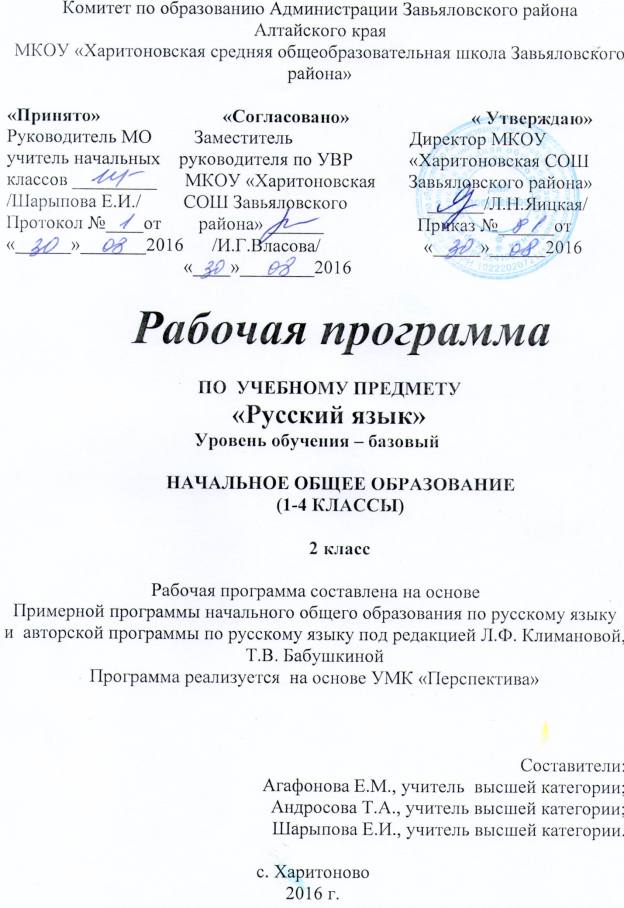 Пояснительная запискаРабочая программа по предмету «Русский язык» 2 класс создана на основе:Федерального и регионального компонентов  Государственного стандарта начального общего образования;  Примерной Программы начального общего образования. М., «Просвещение», 2004 год;Программы курса «Русский язык» под редакцией Климановой Л.Ф., Бабушкиной Т.В., М., «Просвещение», 2011 год;Учебного плана школы Программа  разработана в целях конкретизации содержания образовательного стандарта с учетом межпредметных и внутрипредметных связей, логики учебного процесса и возрастных особенностей младших школьников. 
         В  содержании курса раскрываются основные функции языка — быть средством общения, познания мира и воздействия на него. Понятие «общение» становится предметом изучения и придает всему курсу коммуникативную направленность. Общение — это не просто передача и восприятие информации. Это процесс взаимодействия двух (или более) партнеров (собеседников). В общении выделяются: определенные условия общения, конкретная цель и результат коммуникации (материальный, духовный и др.).    Собеседник-слушатель и собеседник-читатель должны уметь анализировать речь партнера, осмысливать ее, выделять главное. Собеседникам необходимо взаимопонимание и получение общего, итогового результата общения. Осмысление ситуаций общения делает актуальным вопрос об отборе языковых средств для лучшего взаимопонимания партнеров. Подобная коммуникативная направленность курса предполагает активное развитие всех видов речевой деятельности: умения читать и писать, слушать и говорить.Языковые понятия в новой системе не даются в готовом виде на  иллюстративно-объяснительной основе. Их усвоение начинается с коммуникативно-речевых ситуаций, обеспечивающих главный переход от наблюдений за языковыми фактами к их систематизации, к обобщению с тем, чтобы опять вернуть их в речь и осмыслить, как они работают в текстах различной стилистической направленности.Текст в новой системе рассматривается как результат (продукт) речевой деятельности. Такой подход к тексту позволяет объединить изучение грамматики и лексики с развитием речевых умений учащихся, стимулирует детей на созданиесобственных текстов.Учебный предмет «Русский язык». Познавательная направленность курса обеспечивает усвоение языка как важнейшего инструмента познавательной деятельности человека, как средства познания и развития речевого мышления. Мы познаем мир через родной язык, его знаковую систему, т. е. через языковой знак, который является символическим «заместителем» реальности (языковой знак имеет план содержания — семантическая сторона и план выражения — фонетическая и формально-грамматическая сторона).Дидактическое обеспечение.Климанова Л.Ф., Макеева С.Г,  Русский язык. Учебник.2 класс.  М. Просвещение, 2011Климанова Л.Ф.,Рабочая тетрадь 2 класс. Пособие для учащихся образовательных учреждений  М. Просвещение, 2016Методическое обеспечение.Климанова Л.Ф., Макеева С.Г. Методическое пособие к учебнику Русский язык  2 класс. М.: Просвещение,2009Технологические карты Русский язык. (с сайта: www.prosv.ru/umk/perspektiva)Цели обученияПрограмма направлена на достижение следующих целей:формирование  специальных умений и навыков по разделам программы;развитие речи, мышления, воображения, способности выбирать средства языка в соответствии с условиями общения, развитие интуиции и чувства языка;освоение  первоначальных знаний по лексике, фонетике, грамматике русского языка, овладение элементарными способами анализа изучаемых явлений русского языка;овладение  умениями правильно писать и читать; участвовать в диалогах, составлять несложные монологические высказывания;воспитание  позитивного эмоционально-ценностного отношения к родному языку, чувства сопричастности к сохранению его уникальности и чистоты, пробуждение познавательного интереса к родному слову, стремления совершенствовать свою речь.Место предмета в базисном учебном планеВ соответствии с  базисным учебным планом  рабочая программа составлена по  программе авторов Л.Ф.Климановой, Т.В.Бабушкиной из расчета 5 часов в неделю, 170 часов в год.  Программа состоит из разделов курса,  темы различных учебных занятий. Каждый раздел темы имеет свою комплексно - дидактическую цель, в которой заложены специальные знания и умения. Принцип построения рабочей программы предполагает целостность и завершенность, полноту и логичность построения единиц учебного материала в виде разделов, внутри которых учебный материал распределен по темам. Из разделов формируется учебный курс по предмету. Основные содержательные линииЯзыковой материал представлен на основе федерального компонента государственного стандарта начального общего образования. Курс данной программы включает следующие содержательные линии: систему грамматических понятий, относящихся к предложению (предложение, виды предложений, составные части предложений), к слову (состав слова, части речи в их соотношении с членами предложений), к фонетике (звуки, разряды звуков, сильная и слабая позиция звуков, анализ звучащего звука и буквы, обозначение звуков буквами и т.д.), а также совокупность правил, определяющих написание слов (орфографию).Речевое общение. ТекстКоммуникативно-речевые умения и навыки. Практическое представление о ситуации общения с использованием образно-символических моделей: партнеры по речевому общению (собеседники), тема, цель и результат общения.Речевой и неречевой способы общения: наблюдения за ролью языка в общении людей, несловесные средства (интонация, жесты, мимика, выразительные движения), их значение в речевом общении.Общее представление об устной и письменной речи как формах общения. Из истории письменной речи. Составление высказываний с учетом цели общения,обстановки и ролевых отношений партнеров, реальных или воображаемых — героев произведений (по аналогии или по образцу).Умение воспринимать речь партнера: понимать смысл высказывания, уточнять его с помощью вопросов, находить в высказывании опорные слова (с помощью учителя), чувствовать интонацию конца предложения, конца смысловой частивысказывания (текста).Умение строить высказывание в устной и письменной форме: обдумывать предстоящий ответ; отбирать необходимые языковые средства, понимать цель общения: что-то сообщить, объяснить, описать; проверять и контролировать себя (с помощью учителя).Совершенствование звуковой стороны речи, устранение недочетов в произношении. Развитие интереса к произносительной стороне речи на основе игр со звуками речи, чтения скороговорок и чистоговорок и наблюдения за звукописью в стихотворениях.Практическое овладение приемами интонационно-выразительной речи (громкость, темп и др.), умение использовать их в зависимости от ситуации и цели общения.Текст. Общее представление о тексте (текст состоит из предложений, которые связаны по смыслу). Тема текста. Роль заглавия. Наблюдение за особенностями текстов (описание, рассуждение, повествование), их жанровым разнообразием (загадка, сказка, рассказ, стихотворение).Наблюдение за ролью слова в художественном тексте. Умение находить в тексте главную мысль (с помощью учителя), подбирать заглавие к тексту. Самостоятельное изложение повествовательного (или описательного) текста по заданным вопросам. Составление и запись текста по предложенному началу, серии картинок на определенную тему из жизни детей, о любимой игрушке, о летних или зимних каникулах и др.Составление текста делового стиля: письма, записки, объявления (с помощью учителя).Речевой этикет. Использование формул речевого этикетав процессе ведения диалога. Изменение форм речевого этикета в зависимости от ситуации и цели общения (здравствуйте, привет, рады приветствовать вас и др.).Культура речевого общения (со взрослыми; со сверстниками при работе в парах, в коллективно-распределенной деятельности), умение слушать партнера, поддерживать диалог вопросами и репликами.Язык в речевом общенииЯзык — главный, но не единственный помощник в общении. Роль языка, жестов, мимики, интонации в речевом общении. Элементарные сведения из истории языка. Развитие интереса к родному языку и желания его изучать; формирование умения эффективно использовать возможности языка в процессе речевого общения.Формирование элементарных представлений о языке как знаковой системе на основе простейших наглядно-образных моделей слов и предложений.Слово, его звуко-буквенная форма. Звуки и буквы, их различие. Звуки гласные и согласные, их различие. Буквы, не обозначающие звуков: ь, ъ.Дифференциация согласных звуков: твердые и мягкие, звонкие и глухие. Обозначение мягкости согласных звуков с помощью букв е, ё, ю, я, и, а также мягкого знака (ь) в конце и середине слова между согласными. Практическое умение писать в словах твердый знак (ъ).Шипящие согласные звуки (ж, ш, ч, щ); традиционное написание букв и, а, у после шипящих в сочетаниях жи — ши, ча — ща, чу — щу. Правописание слов с сочетанием букв чк, чн, щн.Слог. Его звуковая структура; слогообразующая роль гласных звуков. Деление слов на слоги. Правила переноса слов по слогам, перенос слов с буквами й, ь (майка, пальто).Ударение. Роль ударения в различении смысла слова (кружки — кружки, замки — замки). Ударные и безударные слоги (моря — море).Произношение ударных и безударных гласных звуков в слове. Обозначение на письме гласных звуков в ударных и безударных слогах. Способы их проверки.Парные звонкие и глухие согласные звуки. Обозначение на письме звонких и глухих согласных звуков в конце слова (дуб — дубы). Разделительный мягкий знак (ь); удвоенные согласные (класс, группа).Алфавит. Значение алфавита. Знание алфавитного порядка букв, алфавитные названия букв. Умение расположить слова в алфавитном порядке и пользоваться словарями, ориентируясь на алфавитное расположение букв в них.Различение букв по начертанию: заглавные и строчные, печатные и рукописные.Упражнения в звуко-буквенном анализе слов.Наблюдение за интонацией: мелодикой (движением голоса), темпом речи (быстрым, медленным), силой звучания голоса (громко — тихо); нахождение созвучий в окончаниях строк стихотворных произведений.Слово и его значение. Слово как двусторонняя единица языка. Различение в слове двух сторон: звучания слова и его значения.Наблюдение за номинативной функцией слова (называть предметы окружающего мира, их свойства и действия).Имена собственные и нарицательные, местоимения: я, ты, он, она. Заглавная буква в именах и фамилиях людей, кличках животных, географических названиях.Практическое знакомство с синонимами и антонимами, с многозначностью слова.Упражнения в составлении тематических групп слов, их классификации, выделение общего компонента в их лексическом значении, нахождение слов с обобщающим значением.Из истории происхождения слов. Фразеологические выражения, использование их в речи. Знакомство со словарями — орфографическим и толковым.Состав слова. Словообразование. Первые наблюдения за строением слова на наглядно-образных моделях. Первоначальное знакомство с составом слова: корень, приставка, суффикс, окончание; выделение корня слова на основе подбора однокоренных слов (с помощью учителя). Сопоставление значения и написания однокоренных слов.Наблюдение за единообразным написанием корней в родственных словах. Образование новых слов с помощью приставок; правописание приставок. Обозначение на письме безударных гласных звуков в корне слова. Обозначение на письме парных звонких и глухих согласных звуков в корне слова. Корень — смысловой центр словаСлово как часть речи. Целостное представление о частях речи на основе наглядно-образных моделей; выделение в словах общего значения предметности, признака действия; сопоставление групп слов, объединенных по разным основаниям (содержательная и формально-грамматическая классификация слов).Имя существительное. Основные признаки. Представление о значении  предметности, одушевленности и неодушевленности, вопросах существительных (кто? что?). Изменение существительных по числам. Роль имен существительных в речи.Глагол. Основные признаки. Выявление групп слов с общим значением действия предметов по вопросам: что делать? что делает? что делал? что сделал? Развитие умения ставить вопрос к глаголу. Изменение глаголов по числам. Роль глаголов в речи.Имя прилагательное. Основные признаки. Наблюдение за словами с общим значением признака предмета (цвет, форма, размер и т. п.), их группировкой по вопросам Роль прилагательных в речи.Предлоги. Правило написания предлогов с другими словами. Сопоставление предлогов и приставок. Наблюдение за ролью предлогов в словосочетаниях.Предложение. Признаки предложения, смысловая и интонационная законченность предложения. Дифференциация предложений по цели высказывания. Коммуникативная роль предложения в общении.Главные члены предложения. Умение определять, какой член предложения являетсяподлежащим, а какой — сказуемым. Наблюдение за порядком слов в предложении. Связь слов в предложении. Практическое знакомство со словосочетанием (умение выделять словосочетание из предложения с помощью вопросов).Содержание программы 2 класса         «Мир общения». Повторение. (17 ч)Даёт целостное представление о языке, о таких его единицах, как звук, буква, слово, предложение, текст. Буква ь для обозначения мягкости согласных в середине слова (перед твердым и мягким согласным); случаи, когда ь не пишется (чк, чн и др. сочетания). Использование букв ь и ъ как разделительных (предупредительных) при обозначении звука [и'].«Звуки и буквы. Слог. Ударение».(72 ч)Основная цель данного раздела связана с освоением орфографических правил и формированием грамотного письма. Понятие орфограмма, необходимость выбора буквы как ее признак. Наиболее частотные орфограммы как «главные опасности письма»: орфограммы безударных гласных и парных по глухости-звонкости согласных.  Запись с пропуском орфограмм («с окошками») как способ письма без ошибок. Орфографический словарь, его назначение и порядок поиска слов.Понятие орфографическое правило, применение правил как способ решения орфографических задач. Выбор буквы на конце слов, называющих предметы (сливА, яблонЯ, деревО, морЕ, сливЫ, яблокИ), действия (игралА, игралО, игралИ; играТЬ, играеТ), на месте звука [yl (клУбника, тЮльпан, на сливУ, на яблонЮ). Наличие двух орфограмм в безударных слогах жи-ши (жИвут).Решение орфографических задач в корнях слов: проверочные слова как помощники при выборе правильной буквы. Общее правило и способы подбора проверочных слов для корневых орфограмм безударных гласных и парных по глухости-звонкости согласных (на конце слова и перед другими согласными) в названиях предметов, действий, признаков. Пользование орфографическим словарем как способ выяснения непроверяемых написаний.Возможность непроизносимых согласных звуков в корнях слов и способы решения орфографической задачи. Удвоенные согласные в корне слова и на границе частей слов. Правило выбора разделительного (предупредительного) знака: ь или ъ. Написание наиболее распространенных приставок и суффиксов. Буквы в окончаниях слов при их изменении как еще не решаемые орфографические задачи.«Слово и его значение» (20 ч)Данный раздел  посвящен формированию элементарных представлений о лексическом значении слова, его многозначности, синонимах и антонимах. Предмет как общее название слов, отвечающих на вопросы кто? что? Слова и их значения; семьи слова, родственные слова, корень слова, понятие однокоренные слова, слова близкие и противоположные по значению (синонимы и антонимы); отличие однокоренных слов от синонимов и слов с омонимичными («похожими») корнями. Способ нахождения корня в словах. Изменение слов по числам и «по команде вопросов», понятие об окончании, в том числе нулевом (об «окончании-невидимке»). Приставки и суффиксы: их назначение, место в словах. Анализ состава слова, основные действия при его проведении. Разграничение приставок и предлогов. Наиболее распространенные значения приставок и суффиксов, использование их в речи и написание.«Состав слова» (18 ч)Первые наблюдения за строением слова на наглядно-образных моделях. Первоначальное знакомство с составом слова: корень, приставка, суффикс, окончание; выделение корня слова на основе подбора однокоренных слов (с помощью учителя). Сопоставление значения и написания однокоренных слов.Наблюдение за единообразным написанием корней в родственных словах. Образование новых слов с помощью приставок; правописание приставок. Обозначение на письме безударных гласных звуков в корне слова. Обозначение на письме парных звонких и глухих согласных звуков в корне слова. Корень — смысловой центр слова.«Части речи» (32 ч)Внимание учеников переключается с конкретного лексического значения слова на его грамматическое значение. Знакомство с такими грамматическими категориями, как имя существительное, имя прилагательное, глагол.«Предложение. Текст» (11 ч)Назначение предложения, признаки (наличие выраженной мысли и в устной речи интонации ее конца, связь слов); оформление границ предложений в устной и письменной речи. Возможность запятых и других знаков внутри предложений; запятые при перечислении, перед словами-помощниками а, но. Виды предложений по цели: повествовательные, вопросительные, побудительные. Разговор двух людей (диалог), обращение (на уровне общего представления), их оформление в письменной речи (выделение реплик диалога «черточками», восклицательный знак при обращении). Правила вежливости при разговоре по телефону. Виды предложений по интонации: восклицательные и невосклицательные; их оформление при письме. Способы построения предложений при ответе на вопрос «Почему?»; грамотная их запись (общее знакомство). Побудительные предложения с выражением совета, просьбы, пожелания, требования; особенности их произнесения; оформление предложений со словом пожалуйста в письменной речи. Отличие текста от предложения: развитие мысли и потому наличие нескольких предложений. Тема и основная мысль как стержень текста. Требования к хорошему тексту, правила его обдумывания и улучшения после записи. Пересказ как способ передачи мыслей автора, изложение как письменный пересказ.В учебник включены небольшие словари различного типа, что позволяет активизировать самостоятельную поисковую деятельность учащихся.Общеучебные умения, навыки и способы деятельностиВ процессе освоения предметного содержания русского языка,  обучающиеся должны приобрести общие учебные умения, навыки и способы деятельности:наблюдать над словом, предложением, текстом как единицами речи и языка, их функциями в общении;развивать внимание к устной и письменной речи;формировать умения организовывать свое познавательную деятельность по учебнику: искать пути решения учебной задачи, точно выполнять задания; составлять слова из букв и слогов разрезной азбукиправильно списывать буквы и слова с рукописного и печатного текста писать под диктовку слова, написание которых не расходится с произношением, и короткие предложения из подобных слов,писать большую букву в начале предложения, в именах людей и кличках животных.Основные требования к знаниям, умениям и навыкам учащихсяУчащиеся должны знать:— названия и порядок букв русского алфавита;— признаки гласных и согласных звуков, звонкие и глухие, твердые и мягкие согласные звуки; пары согласных звуков по звонкости-глухости;— правила переноса слов;— признаки предложения и текста;— правила речевого этикета.Учащиеся должны уметь:— использовать правила речевого этикета в соответствии с ситуацией и целью общения;— вести диалог с собеседником, проявляя к нему внимание и уважение;— различать устные и письменные формы общения;— каллиграфически правильно списывать слова, предложения и тексты в 40—50 слов без пропусков и искажений;— проверять написанное, сравнивая с образцом;— проводить звуко-буквенный анализ слов, делить слова на слоги, ставить ударение, находить ударный и безударные слоги, переносить слова по слогам;— обозначать мягкость согласных звуков на письме с помощью букв е, ё, и, ю, я, ь;— писать заглавную букву в именах собственных;— писать под диктовку без ошибок предложения и небольшие тексты (в 30—40 слов), включающие слова, произношение которых совпадает с их написанием;— правильно писать слова с сочетаниями жи — ши,ча—ща, чу — щу, чк, чн, щн; слова с непроверяемыми буквами, слова с удвоенными согласными, слова с разделительным мягким знаком (ь);— различать предлоги и приставки; писать предлоги раздельно с другими словами;— находить корень в группе родственных слов; самостоятельно подбирать однокоренные слова, образовывать слова с помощью приставок и суффиксов (простейшие случаи);— проверять правильность обозначения безударных гласных и парных согласных звуков в корне слова путем изменения его формы или подбора однокоренных слов;— выделять предложение из сплошного текста, составлять предложение на заданную тему;— находить в предложении главные члены;— определять части речи (имя существительное, глагол, прилагательное) по обобщенному значению предметности, действия, признака и по вопросам;— определять число имен существительных, прилагательных, глаголов;— письменно отвечать на вопросы, самостоятельно составлять и записывать 2—3 предложения на заданную тему;— писать изложение текста в 40—55 слов с использованием вопросов.ПРЕДМЕТНЫЕ  РЕЗУЛЬТАТЫ ОСВОЕНИЯ ПРОГРАММЫРазвитие речи. Речевое общение:
Обучающийся научится:первичному умению оценивать правильность (уместность) выбора языковых и неязыковых средств устного общения на уроке,  в школе, в быту, со знакомыми и незнакомыми, с людьми разного возраста;соблюдать в повседневной жизни нормы речевого этикета;слушать вопрос, понимать его, отвечать на поставленный вопрос;пересказывать сюжет известной сказки по данному рисунку;составлять текст  из набора предложений;выбирать заголовок текста из ряда данных и самостоятельно озаглавливать текст.Обучающийся  получит возможность научиться:различать устную и письменную речь;различать диалогическую речь;отличать текст от набора не связанных друг с другом предложений;анализировать текст с нарушенным порядком предложений и восстанавливать  их последовательность в тексте;определять тему и главную мысль текста;соотносить заголовок и содержание текста;составлять текст по рисунку и опорным словам  ( после  анализа содержания рисунка); составлять текст по его началу и по его концу, по вопросам;составлять небольшие монологические высказывания по результатам наблюдений  за фактами и явлениями языка.Главный помощник в общении – родной язык
Лексика
Обучающийся научится:различать слово и предложение, слово и слог;различать слово как двустороннюю единицу языка; иметь представление о значении слова и его звукобуквенной форме на основе наглядно-образных моделей;различать слова, обозначающие одушевленные и неодушевленные предметы и отвечающие на вопросы  кто? что?;определять имена собственные и правильно их записывать;определять количество слов в предложении, вычленять слова из предложения;выделять слова с общим значением (члены семьи, одежда, транспорт и др.);Обучающийся  получит возможность:осознавать слово как единство звучания и значения;получить первоначальное представление о знаковой функции слова как заместителя, «представителя» реальных предметов, их свойств и действий;получить первоначальное представление о словах со сходным и противоположным значением, с прямым и переносным значением слова и многозначных словах.составлять тематические группы слов по определенным темам.              Фонетика,  графика, орфография
Обучающийся научится:различать звуки речи; понимать различие между звуками и буквами;устанавливать последовательность звуков в слове и их число;различать  гласные  и согласные  звуки,  определять их в слове и правильно произносить;определять качественную характеристику гласного звука в слове: ударный или безударный;различать гласный звук [и] и согласный звук [й];различать  согласные звуки: мягкие и твёрдые, глухие и звонкие, определять их в слове и правильно произносить; различать непарные твёрдые согласные [ ж] [ш ], [ ц]  непарные мягкие согласные [ч’ ], [щ’], находить их в слове, правильно произноситьразличать слово и слог; определять количество слогов в слове, делить слова на слоги,обозначать ударение в слове;правильно называть буквы в алфавитном порядке;различать звуки речи и буквы, которыми обозначаются звуки на письме;переносить слова по слогам на письме;раздельно  писать слова в предложении,верно писать буквосочетания  жи — ши, ча — ща, чу — щу в словах;употреблять прописную букву в начале предложения, в именах собственных;верно писать непроверяемые гласные и согласные в корне слова (перечень слов в учебнике);без ошибок списывать текст с доски и учебника;писать под диктовку  слова, предложения, тексты, включающие 12—15 слов;самостоятельно составлять и записывать текст из 2—3 предложений на определенную тему.Обучающийся  получит возможность:наблюдать над образованием звуков речи;находить случаи расхождения звукового и буквенного состава слов при орфоэпическом проговаривании слов учителем;произносить звуки и сочетания звуков в соответствии с нормами литературного языка ( круг слов определён словарём произношения в учебнике); различать два способа обозначения мягкости согласных: с помощью гласных е, ё, и, ю, я  и мягкого знака;находить безударные гласные в словах, подбирать проверочные слова;писать мягкий и твердый знаки в словах на основе анализа их звучания;пользоваться орфографическим словарём в учебнике как средствомсамоконтроля.Морфология
Обучающийся  получит возможность:распределять слова по группам по  их основному значению и вопросам;находить в тексте слова -названия предметов, названия признаков предметов и названия действий.  Синтаксис-пунктуация Обучающийся научится:различать текст и предложение, предложение  и  слова,  не составляющие предложения;выделять предложения из  речи;соблюдать в устной речи интонацию конца предложений;соотносить схемы предложений и предложения, соответствующие этим схемам;составлять предложения из слов;составлять предложения по схеме, по рисунку;писать предложения под диктовку, а также составлять их схемы;верно оформлять предложения на письме: употреблять большую букву в начале и точку в конце предложенияОбучающийся  получит возможность научиться:Определять существенные признаки предложения: о смысловую и интонационную законченность;Устанавливать смысловую связь слов в предложении по вопросам;Осмысливать роль предложения в речевом общении, его интонационное и пунктуационное оформление в речи.ЛИЧНОСТНЫЕ РЕЗУЛЬТАТЫ
Обучающийся  получит возможность:осмыслить позицию школьника на уровне положительного отношения к школе;осмыслить значение общения для передачи и получения информации;формировать уважительное отношение к русскому языку как родному языку русского народа  и как к государственному языку;формировать интерес к языковой и речевой деятельности, осваивать правила общения;получать представление о многообразии  окружающего мира и  духовных традициях русского народа;получать представлениео этических чувствах (доброжелательности,  сочувствия, сопереживания, миролюбия, терпения и т.д.);получать первоначальные навыки сотрудничества со взрослыми и сверстниками;формировать потребность  к творческой  деятельности.МЕТАПРЕДМЕТНЫЕ РЕЗУЛЬТАТЫОбучающийся получит возможность для формирования УУД:принимать и сохранять цель  и учебную задачу, соответствующую этапу обучения (определённому этапу урока) с помощью учителя;высказывать своё предположение относительно способов решения учебной задачи;проговаривать вслух последовательность производимых действий, составляющих основу  осваиваемой деятельности(опираясь на предложенный алгоритм (узелки на память);оценивать совместно с учителем или одноклассниками результат своих действий,  вносить соответствующие коррективы;целенаправленно слушать учителя и одноклассников, участвовать в обсуждении и  решении познавательных задач;ориентироваться в учебнике  и использовать условные обозначения при освоении материала урока;осуществлять под руководством учителя  поиск нужной информации; понимать знаки, символы, модели, схемы, приведённые в учебнике и учебных пособиях (в том числе в электронном приложении к учебнику);работать с информацией, представленной в разных формах (текст, рисунок, таблица,  схема) под руководством учителя;понимать текст, опираясь на содержащую в нём информацию, находить в нём необходимые факты, сведения и другую информацию;преобразовывать информацию, полученную из рисунка ( таблицы, модели) в  словесную форму под руководством учителя;понимать заданный вопрос, в соответствии с ним строить ответ в устной форме;составлять устно монологическое высказывание по предложенной теме, обсуждать ее участвуя в диалоге, соблюдая правила бесконфликтного общения;осуществлять   сравнение, сопоставление, классификацию изученных фактов языка по заданному признаку (под руководством учителя); делать выводы в результате совместной работы класса и учителя;использовать собственный опыт в решении познавательных задач.слушать собеседника и понимать речь других;оформлять свои мысли в устной и письменной форме (на уровне предложения или небольшого текста)принимать участие в диалоге; задавать вопросы, отвечать на вопросы других;принимать участие в работе парами и группами;договариваться о распределении функций и ролей в совместной деятельности;признавать существование различных точек зрения; высказывать собственное мнение;оценивать собственное поведение и поведение окружающих, использовать в общении правила вежливости.В связи с особенностями класса и степенью трудности изучаемого материала целесообразно внести корректировку в распределение часов по изучаемым разделам.Критерии и нормы оценки учебной деятельности обучающихсяОценка устных ответов учащихсяУстный опрос является одним из основных способов учета знаний, умений и навыков учащихся по русскому языку. При оценке ответа ученика надо руководствоваться следящими критериями:полнота и правильность ответа;степень осознанности, понимания изученного;речевое оформление ответа.Развернутый ответ ученика должен представлять собой связное, логически последовательное сообщение на определенную тему, показывать его умение применять определения, правила к конкретным случаям.«5» ставится, если ученик:- обстоятельно, с достаточной полнотой излагает текущий материал, дает правильные определения языковых понятий;- обнаруживает полное понимание материала, может обосновать свои суждения, применять знания на практике, привести необходимые примеры не только по учебнику, но и -самостоятельно составленные;- излагает материал последовательно и правильно с точки зрения норм литературного языка.«4» ставится, если ученик дает ответ, удовлетворяющий тем же требованиям, что и для оценки «5», но допускает единичные ошибки, которые сам же исправляет после замечаний учителя, и единичные погрешности в последовательности и языке изложения.«3» ставится, если ученик обнаруживает знание и понимание основных положений данной темы, но:- излагает материал недостаточно полно и допускает неточности в определении понятий или формулировке правил;- не умеет достаточно глубоко и доказательно обосновать свои суждения и привести свои примеры,- излагает материал недостаточно последовательно и допускает ошибки в языковом оформлении изложения.«2» ставится, если ученик: обнаруживает незнание большей части соответствующего раздела изученного материала, допускает ошибки в формулировке определений и правил, искажающие их смысл, беспорядочно и неуверенно излагает материал. Оценка "2" отмечает такие недостатки в подготовке ученика, которые являются серьезным препятствием к успешному овладению последующим материалом.Оценка диктантовДля диктантов целесообразно использовать связные тексты. Эти тексты должны отвечать нормам современного литературного языка, быть доступными по содержанию учащимся данного классаНормы оценок за диктант«5»—без ошибок.«4»— допущено не более 2 орфографических ошибок.«3»—допущено 3 -5 орфографических ошибок, 1 пунктуационная.«2»—более 5 орфографических ошибок.Ошибкой в диктанте следует считать:- нарушение правил орфографии при написании слов, включая ошибки на  пропуск, перестановку, замену и вставку букв в  словах;- отсутствие знаков препинания в пределах программы данного класса;- неправильное написание слов, которые не проверяются правилом (словарные слова)- ошибки на одно то же правило, допущенные в разных словах, считаются как 2 ошибки (лошатка, повоска)За ошибку в диктанте не считаются:-  ошибки на  те разделы орфографии и пунктуации, которые не изучались;- единичный случай замены одного слова другим без искажения смысла.Недочётами в диктанте считаются:- единичный пропуск точки в конце предложения, если первое слово следующего предложения написано с заглавной  буквы;- отсутствие красной строки; - неправильное написание одного слова (при наличии в работе несколько таких слов) на одно и то же правило; - повторение одной и той же буквы в слове;- недописанное слово;- перенос слова, одна часть, которого написана на одной строке, а вторая опущена;- дважды записанное одно и то же слово в предложении.Нормы оценок за грамматические задания«5»— безошибочное выполнение всех заданий«4»—правильно выполнено не менее 3/4 заданий«3»—правильно выполнено не менее 1/2 заданий. «2»—не выполнено большинство грамматических заданий.Грамматические задания могут предлагаться для выполнения вместе с диктантом. За успешное выполнение грамматического задания выставляется отдельная отметка. Допущенные при выполнении грамматического задания орфографические ошибки не влияют на отметку за диктант, а отметка за задание не зависит от допущенных орфографических ошибок.За исправление ошибок отметка за диктант и за задание не снижается. Аккуратность выполнения, каллиграфический навык оцениваются отдельной отметкой – за общее впечатление от работы.Нормы оценок за словарный диктант«5»- без ошибок«4»-1 ошибка«3»-2 ошибки«2»-3-5 ошибокИсправления, выполненные учеником самостоятельно, не влияют на оценку за словарный диктант. Аккуратность выполнения, каллиграфический навык оцениваются отдельной отметкой – за общее впечатление от работы.Нормы оценок за контрольное списывание«5» -без ошибок.«4»—1 ошибка и 1 исправление.«3»— 2 ошибки и 1 исправление.«2»— 4 ошибки.Все виды контрольных работ по русскому языку выполняются только в тетрадях для контрольных работ.Оценка изложений и сочиненийИзложение имеет целью только проверить, как идёт формирование навыка письменной речи по следующим критериям:- воспроизведение содержания текста без пропусков;- правильность построения предложений;- употребление слов в соответствии с их значением;- сoхранение авторских особенностей речи.Для письменных изложений (подробное изложение) рекомендуются тексты повествовательного характера с яркой сюжетной линией. При проверки изложения рекомендуется выставлять только одну общую оценку за содержание. Грамотность проверяется, но не оценивается.Основными критериями оценки изложений и сочинений являются:- достаточно полное, последовательное, логичное воспроизведение текста;- грамотное речевое оформление, правильное употребление слов;- нормативное построение предложений;- лексическое разнообразие;- орфографическая   грамотность.Изложения и сочинения носят обучающий характер.Оценка содержания и речевого оформления«5» ставится за изложение, в котором фактический материал изложен логично, последовательно, полностью передан смысл текста; за сочинение, в котором полностью раскрыта тема, определена и ярко выражена основная мысль текста. Предложения построены в соответствии с синтаксической нормой, точно и правильно подобраны слова. Допускается наличие одной негрубой речевой ошибки.«4» ставится за работу, в которой достаточно полно раскрыто содержание, соблюдается логика  и последовательность изложения мысли. В работе допущено не более трех ошибок (содержательных или речевых).«3» ставится за работу при недостаточно полном раскрытии темы, нарушении логики и последовательности изложения мысли. Допускается наличие 4-6 ошибок (содержательных, речевых).Оценка за грамотность.«5» - допускается несколько исправлений;«4» - допускается 3 орфографических  ошибки, 1 пунктуационная;«3» - допускаются 4-6 орфографических, 2 пунктуационные ошибки.Оценка «2» за сочинение, изложение в начальной школе не ставится. При этом все ошибки исправляются, учитель дает содержательную оценку работе на словах.Классификация ошибок в содержанииКомпозиционные ошибки:несоответствие изложения, сочинения плану;неоправданное нарушение последовательности   в изложении событий, фактов, наблюдений.Логические ошибки:пропуск необходимых слов, существенных фактов или признаков описываемого предмета;нарушение логической последовательности и обоснованности;употребление в одном ряду понятий разных уровней;нелепые, парадоксальные суждения. Классификация речевых ошибокЛексико-стилистические (словарные) ошибки:необоснованное повторение одних и тех же слов;употребление слова в неточном и несвойственном ему значении в результате непонимания значения слова или его оттенков;нарушение общепринятой сочетаемости слов;употребление слов без учета их эмоционально - экспрессивной или оценочной окраски;употребление диалектных слов и просторечий. Морфолого-стилистические ошибки:   ошибки в словообразовании (детское словотворчество);употребление диалектных или просторечных форм;пропуск морфем (суффиксов, постфиксов);образование формы множественного числа тех существительных, которые употребляются только в единственном числе.Синтаксико-стилистические ошибки (ошибки в словосочетаниях и предложениях):нарушение управления;нарушение согласования;неудачный порядок слов в предложении, приводящий к искажению смысла;нарушение смысловой связи между местоимениями и теми словами, на которые они указывают или заменяют;двойное выражение подлежащего в одном предложении ( именем существительным и местоимением);употребление глаголов в не соотнесенных временных и видовых формах в случаях, когда необходимо употребление одного и того же времени и вида;неумение находить границы предложений.Результативность формирования универсальных учебных действий отслеживается по технологическим картам ДиктантыЭто наш парк. Тут клёны и липы. Вот эстрада. Там выступают дети. Элина и Оля спели эстонскую песню. Эдик читал стихи. (21 слово)Грамматическое задание- В словах первого предложения подчеркните гласные буквы.- Слово эстонскую разделите на слоги. В скобках укажите количество слогов      №2                     ЩукаЩука живёт в пресных реках. Это хищная рыба. Длина обычной щуки около двух метров. Её вес может быть больше десяти кг. Щука пятнистая с тёмными полосками. Щуки живут в глубоких местах. В начале лета они могут выходить на мелководье.Слова для справокМелководье, килограммГрамматическое задание-Подчеркните слова с буквосочетаниями ЖИ, ЧА, ЩУ,ЧН, ЩН№3Ленивый котУ Мишки жил кот Пушок. У него был пушистый хвост . Кота кормили молоком и кашей.Но Пушок кашу не любил. Он просил мяса. Мышей он не ловил. Часто мыши пробегали у самого кончика хвоста Пушка. Хорошо жилось котам с ленивым котом. ( 43 слова)Грамматическое задание.Выпишите пять слов с проверяемыми безударными гласными, подберите и запишите проверочные слова к выписанным словам.№4Мороз не страшенСтояли последние дни осени. Лес скинул листву. Тихо подкрался мороз. Тонкий лёд лёг у берега пруда. Стайка рыб спряталась на дно. Там им мороз не страшен. Все ждут снежную зиму. (33 слова)Слова для справок: не страшен, берег, стояли, подкрался.Грамматическое задание: -Выпишите из текста три слова со звонкими и глухими согласными.№5  ГусиЗа селом широкий луг. На лугу пруд. Тут гогочут гуси. Гусиная семья мирно щипала сочную травку. Антон взял гибкий прут. Стал дразнить гусей. Зашипел гусь, вытянул шею. Кинулся на мальчика. Больно ущипнул Антона. (34 слова)Грамматическое заданиеВыпишите из текста три слова с разделительным мягким знаком, разделите их для переноса.Обозначьте звуки буквами, напишите слова №6ЛистопадВыдался погожий октябрьский денёк. Бабушка Дарья с внучкой Машей вышли во двор. Осенние листья кружились и падали на землю. Дворник сметал их в кучки. Кленовые листья окрасились в разные цвета. У Маши в руках яркий букет. Пушистый кот рад листопаду.  Падающие листья похожи на воробьёв. (46 слов)Грамматическое задание- Корень первого слова запишите вместо пропуска. Выделите корни в полученных словах.Осень-….ние, клён_ ….вые,    октябрь-….ский- Разберите по составу слова: денёк, кучка, бабушка.- Выпишите из текста однокоренные слова, разберите их по составу№7ДрузьяРебята города Москвы любят ходить в парк Сокольники. У Андрюшки Соловьёва есть там рыжий друг Яшка. Это пушистая белочка с длинным хвостом. Мальчик принёс корм. Постучал по сосне. Спустился Яшка, взял еду и скрылся за деревьями. Грамматические заданияПодчеркните имена собственные.Выпишите из текста- одно неодушевлённое имя существительное- одно одушевлённое имя существительное- одно собственное имя существительное-одно нарицательное имя существительное- одно имя существительное в единственном числе- одно имя существительное во множественном числе№8Дети в лесуВзяли ребята лукошки и бегут в ближний лесок. Хорошо в тени берёз! На траве капельки росы. В густых ветвях поют птицы. Детишки сели на пенёк, слушают чудное пение соловушки. Пора и по малину. Крупные спелые ягоды так и манят.  Кто кладёт в рот, кто в кузовок.Слова для справок: пора, кладётГрамматические заданияВыпишите предлоги.1 вариант – Из первых трёх предложений2 вариант – Из последних трёх предложенийК словам Денёк, детишки подберите и запишите проверочные слова.В первом предложении над словами укажите части речи. № 9ГрозаНаступила большая засуха. Пыль стояла над полями. Ручьи и речки высохли. На траве нет росы. Длинные сухие ветки деревьев трещат от жары. Молодые берёзки и дубки опустили свои листочки. Вдруг появилась туча. Ударил сильный гром.  Полил дождь. Травка, деревья осветились. Как всё кругом стало радостно!Грамматические заданияВ первом предложении подчеркните главные члены предложения, обозначьте части речи.- выпишите два слова с безударной гласной, подберите проверочные слова.- Разделите слова для переноса Сильный, длинные, пыльУЧЕБНО-МЕТОДИЧЕСКИЕ  УСЛОВИЯ РЕАЛИЗАЦИИ ОСНОВНОЙ ОБРАЗОВАТЕЛЬНОЙ ПРОГРАММЫосновного общего образования начального (ФГОС)Необходимый иллюстративный материал к урокам включен авторами в учебники и «Рабочие тетради»	Интернет- ресурсы.Единая коллекция Цифровых образовательных ресурсов. – Режим доступа: http://school – collection.edu.ruПрезентации уроков «Начальная школа». – Режим доступа: http://nachalka.info/about/193Я иду на урок начальной школы (материалы к уроку). – www. Festival. 1september.ruУчебные материалы и словари на сайте «Кирилл и Мефодий». – Режим доступа: www.km. ru/educationОфициальный сайт УМК «Перспектива». – Режим доступа: http: www. prosv. ru/ umk/ perspektuva/ info. aspx? ob_ no=12371Технические средства обучения.Классная магнитная доскаПринтерНоутбукЭкран проекционныйПроектор№Название разделаКоличество часовМир общения17чЗвуки и буквы. Слог. Ударение. 72чСлово и его значение20чСостав слова18чЧасти речи 32чПредложение. Текст11ч                                                                     Всего170чКалендарно-тематическое планирование по русскому языку . 2 класс. УМК «Перспектива».Календарно-тематическое планирование по русскому языку . 2 класс. УМК «Перспектива».Календарно-тематическое планирование по русскому языку . 2 класс. УМК «Перспектива».Календарно-тематическое планирование по русскому языку . 2 класс. УМК «Перспектива».Календарно-тематическое планирование по русскому языку . 2 класс. УМК «Перспектива».Календарно-тематическое планирование по русскому языку . 2 класс. УМК «Перспектива».Календарно-тематическое планирование по русскому языку . 2 класс. УМК «Перспектива».Календарно-тематическое планирование по русскому языку . 2 класс. УМК «Перспектива».Календарно-тематическое планирование по русскому языку . 2 класс. УМК «Перспектива».Календарно-тематическое планирование по русскому языку . 2 класс. УМК «Перспектива».№ п/пТема урокаКол – во ча-совТип урокаЭлементы содержанияТребования к уровню подготовки обучающихсяВид контро-ля        УУДДата проведенияДата проведения№ п/пТема урокаКол – во ча-совТип урокаЭлементы содержанияТребования к уровню подготовки обучающихсяВид контро-ля        УУДПлани-руемаяФакти-ческая12345678910Раздел «Мир общения».17ч.Раздел «Мир общения».17ч.Раздел «Мир общения».17ч.Раздел «Мир общения».17ч.Раздел «Мир общения».17ч.Раздел «Мир общения».17ч.Раздел «Мир общения».17ч.Раздел «Мир общения».17ч.1Мир общения. Собеседники1Вводный урок, Комбинированный урокВступают в диалог: рассуждают о том, зачем человеку общение; рассказывают по вопросам о себе. Определяют собеседника в учебнике русского языка. Читают сообщение Самоварова о речи и собеседниках (стр.4). Работают со словами речевого этикета, выясняют нормы вежливого поведения (упр.1, РТ).Уясняют нормы вежливого поведения.Определяют вид речи (устной) по жестам и мимике.Текущий контроль: устный опросОриентироваться в ситуации общения: выделять тему и цель общения, сопоставлять цель и результат общения. Анализировать, сопоставлять способы общения в зависимости от ролевых отношений партнеров (взрослый — ребёнок). Выделять в речи слова и предложения как средства общения. Строить высказывание в устной и письменной форме. Анализировать интонационно-звуковую сторону речи, устранять недочёты в произношении отдельных звуков и слов. Наблюдать за мелодикой, темпом речи, силой голоса, изменять их в зависимости от речевой задачи. Обдумывать и планировать ответ, отбирать слова и выражения в зависимости от учебной задачи: объяснить, сообщить, убедить. Контролировать свою речь в процессе общения. Проявлять творческую активность в процессе сотрудничества, выражать своё мнение в процессе выполнения различных заданий. Соблюдать правила общения: проявлять к собеседнику внимание, терпение. Проявлять уважение к чужому мнению, опираться на морально-этические нормы в процессе общения. Составлять диалоги на заданные темы2История письма.1Комбинированный урокЗнакомятся с новым учебным материалом. Определяют недостатки древних способов передачи информации. Расшифровывают письмо Вани, записанное с помощью рисунков (упр.7, РТ). Узнают о древних способах передачи информации. Умеют записать слово с помощью рисунков. Понимают, для чего людям нужна речь.Текущий контроль: устный опросОриентироваться в ситуации общения: выделять тему и цель общения, сопоставлять цель и результат общения. Анализировать, сопоставлять способы общения в зависимости от ролевых отношений партнеров (взрослый — ребёнок). Выделять в речи слова и предложения как средства общения. Строить высказывание в устной и письменной форме. Анализировать интонационно-звуковую сторону речи, устранять недочёты в произношении отдельных звуков и слов. Наблюдать за мелодикой, темпом речи, силой голоса, изменять их в зависимости от речевой задачи. Обдумывать и планировать ответ, отбирать слова и выражения в зависимости от учебной задачи: объяснить, сообщить, убедить. Контролировать свою речь в процессе общения. Проявлять творческую активность в процессе сотрудничества, выражать своё мнение в процессе выполнения различных заданий. Соблюдать правила общения: проявлять к собеседнику внимание, терпение. Проявлять уважение к чужому мнению, опираться на морально-этические нормы в процессе общения. Составлять диалоги на заданные темы3Письменная речь.1Комбинированный урокПовторяют изученные в 1 классе орфограммы. Знакомятся с понятием орфограммы, читая сообщение Самоварова (стр.8).  Работают со словами с непроверяемым написанием (упр.4, РТ). Работают с орфографическим словарём. Делают выводы о том, что необходимо знать для того, чтобы пользоваться письменной речью.Правильно записывают имена собственные.Умеют проверить правильность написания слова с непроверяемым написанием.Текущий контроль: устный опросОриентироваться в ситуации общения: выделять тему и цель общения, сопоставлять цель и результат общения. Анализировать, сопоставлять способы общения в зависимости от ролевых отношений партнеров (взрослый — ребёнок). Выделять в речи слова и предложения как средства общения. Строить высказывание в устной и письменной форме. Анализировать интонационно-звуковую сторону речи, устранять недочёты в произношении отдельных звуков и слов. Наблюдать за мелодикой, темпом речи, силой голоса, изменять их в зависимости от речевой задачи. Обдумывать и планировать ответ, отбирать слова и выражения в зависимости от учебной задачи: объяснить, сообщить, убедить. Контролировать свою речь в процессе общения. Проявлять творческую активность в процессе сотрудничества, выражать своё мнение в процессе выполнения различных заданий. Соблюдать правила общения: проявлять к собеседнику внимание, терпение. Проявлять уважение к чужому мнению, опираться на морально-этические нормы в процессе общения. Составлять диалоги на заданные темы4Условия письменного сообщения.1Комбинированный урокАнализируют и исправляют неграмотную запись  Ктототама (упр.6, РТ). Повторяют выученные в 1 классе орфограммы. В форме комментированного письма (упр.3, РТ)Умеют проверить правильность написания пар-ного согласного, безударного гласного в корне слова.Текущий контроль: устный опросОриентироваться в ситуации общения: выделять тему и цель общения, сопоставлять цель и результат общения. Анализировать, сопоставлять способы общения в зависимости от ролевых отношений партнеров (взрослый — ребёнок). Выделять в речи слова и предложения как средства общения. Строить высказывание в устной и письменной форме. Анализировать интонационно-звуковую сторону речи, устранять недочёты в произношении отдельных звуков и слов. Наблюдать за мелодикой, темпом речи, силой голоса, изменять их в зависимости от речевой задачи. Обдумывать и планировать ответ, отбирать слова и выражения в зависимости от учебной задачи: объяснить, сообщить, убедить. Контролировать свою речь в процессе общения. Проявлять творческую активность в процессе сотрудничества, выражать своё мнение в процессе выполнения различных заданий. Соблюдать правила общения: проявлять к собеседнику внимание, терпение. Проявлять уважение к чужому мнению, опираться на морально-этические нормы в процессе общения. Составлять диалоги на заданные темы5Учимся писать письма.1Комбинированный урокПишут предложения на доске и в тетрадях с комментированием орфограмм. Устно составляют рассказы о лете. Выделяют в тексте  (упр.2, РТ) слова-приветствия, приводят свои примеры. Выделяют в письме смысловые части.Умеют выбирать слова-приветствия в зависимости от адресата. Знают схему составле-ния письма.Текущий контроль: устный опросОриентироваться в ситуации общения: выделять тему и цель общения, сопоставлять цель и результат общения. Анализировать, сопоставлять способы общения в зависимости от ролевых отношений партнеров (взрослый — ребёнок). Выделять в речи слова и предложения как средства общения. Строить высказывание в устной и письменной форме. Анализировать интонационно-звуковую сторону речи, устранять недочёты в произношении отдельных звуков и слов. Наблюдать за мелодикой, темпом речи, силой голоса, изменять их в зависимости от речевой задачи. Обдумывать и планировать ответ, отбирать слова и выражения в зависимости от учебной задачи: объяснить, сообщить, убедить. Контролировать свою речь в процессе общения. Проявлять творческую активность в процессе сотрудничества, выражать своё мнение в процессе выполнения различных заданий. Соблюдать правила общения: проявлять к собеседнику внимание, терпение. Проявлять уважение к чужому мнению, опираться на морально-этические нормы в процессе общения. Составлять диалоги на заданные темы6Слово, предложе-ние и текст в речевом общении.1Урок изучения нового материала, урок закрепленияБез слов, с помощью жестов, просят какой-то предмет из представленных и пытаются объяснить для чего. Играют в игру «Кто больше?» (упр.8 РТ). Распределяют слова по граммати-ческим группам. Самостоятельно описывают предмет без опоры на слова для выбора (упр.14, РТ).Словарь учащихся расширился и обогатился словами разных тематических групп. Ученики понимают, для чего человеку нужно знать как можно больше слов.Текущий контроль: устный опросВыделять предложение из сплошного текста, составлять предложение на заданную тему; правильно оформлять его на письме и в устной речи. Определять тип предложения по цели высказывания и по интонации. Определять тему текста, подбирать заглавия. Составлять план текста: на основе памяток, образцов, на основе выделения главной мысли в каждой смысловой части текста (с помощью учителя). Практически различать текст-описание, текст- повествование, текст-рассуждение. Сотрудничать со сверстниками в процессе выполнения парной, групповой и коллективной работы. Использовать в общении деловые тексты (записки, письма, объявления, приглашения). Составлять текст заданного типа: описание, повествование, рассуждение. Письменно отвечать на вопросы, самостоятельно составлять и записывать 3—5 предложений на заданную тему. Писать изложение текста в 40—55 слов (с использованием вопросов)7Слова с непроверяе-мым написанием.1Комбинированный урокИщут выход из проблемной ситуации – помогают Ктототаму (определяют лишнее слово в списке составленных вещей). Работают со словами тематической группы «Школа» (упр.9). Повторяют понятие «слова с непроверяемым написанием». Уточняют свой ответ, читая сообщение Совёнка (стр.11). Выделяют словарные слова из стихотворения И.Токмаковой и записывают их в словарик. Пишут «рисунчатый» диктантЗнают, где можно узнать, как пишутся слова  с непроверяемым написаниемТекущий контроль: устный опросВыделять предложение из сплошного текста, составлять предложение на заданную тему; правильно оформлять его на письме и в устной речи. Определять тип предложения по цели высказывания и по интонации. Определять тему текста, подбирать заглавия. Составлять план текста: на основе памяток, образцов, на основе выделения главной мысли в каждой смысловой части текста (с помощью учителя). Практически различать текст-описание, текст- повествование, текст-рассуждение. Сотрудничать со сверстниками в процессе выполнения парной, групповой и коллективной работы. Использовать в общении деловые тексты (записки, письма, объявления, приглашения). Составлять текст заданного типа: описание, повествование, рассуждение. Письменно отвечать на вопросы, самостоятельно составлять и записывать 3—5 предложений на заданную тему. Писать изложение текста в 40—55 слов (с использованием вопросов)8Слово и предложе-ние..1Комбинированный урокВыясняют различие между словом и предложением. Уточняют свои выводы, читая «Узелки на память» (стр.13). Читают ряд слов и определяют, есть ли между ними связь (упр.12). Анализируют предложения, в которых мысль до конца не выражена (упр.13) и исправляют их. Работают в паре: читают текст и определяют границы предложений (упр.14)Умеют оформлять предложение на письме. Разграничивают слова и предложения. Понимают зна-чение правиль-ного оформления границ предложения.Текущий контроль: устный опросВыделять предложение из сплошного текста, составлять предложение на заданную тему; правильно оформлять его на письме и в устной речи. Определять тип предложения по цели высказывания и по интонации. Определять тему текста, подбирать заглавия. Составлять план текста: на основе памяток, образцов, на основе выделения главной мысли в каждой смысловой части текста (с помощью учителя). Практически различать текст-описание, текст- повествование, текст-рассуждение. Сотрудничать со сверстниками в процессе выполнения парной, групповой и коллективной работы. Использовать в общении деловые тексты (записки, письма, объявления, приглашения). Составлять текст заданного типа: описание, повествование, рассуждение. Письменно отвечать на вопросы, самостоятельно составлять и записывать 3—5 предложений на заданную тему. Писать изложение текста в 40—55 слов (с использованием вопросов)9Повествовательные, вопросительные и побудитель-ные предложения1Комбинированный урокНаблюдают за разными по цели высказывания предложениями .Читают реплики Вани и Ани и определяют, зачем они произнесены.(упр.15). Знакомятся с терминами: повествовательное, побудительное и вопросительное предложения,читая сообщение Самоварова (стр.17) и диалог Ани и Вани (стр.18). Восстанавливают «рассыпавшиеся» предложения, определяют тип предложений (упр.18).Умеют опреде-лить тип пред-ложения и про-читать его с нужной интонацией. Текущий контроль: устный опросВыделять предложение из сплошного текста, составлять предложение на заданную тему; правильно оформлять его на письме и в устной речи. Определять тип предложения по цели высказывания и по интонации. Определять тему текста, подбирать заглавия. Составлять план текста: на основе памяток, образцов, на основе выделения главной мысли в каждой смысловой части текста (с помощью учителя). Практически различать текст-описание, текст- повествование, текст-рассуждение. Сотрудничать со сверстниками в процессе выполнения парной, групповой и коллективной работы. Использовать в общении деловые тексты (записки, письма, объявления, приглашения). Составлять текст заданного типа: описание, повествование, рассуждение. Письменно отвечать на вопросы, самостоятельно составлять и записывать 3—5 предложений на заданную тему. Писать изложение текста в 40—55 слов (с использованием вопросов)10Восклица-тельные и невосклица-тельные предложения.1Комбинированный урокУчаствуют в игре «Я отвечу за себя», определяя тип предложения по цели высказывания и по интонации. Чтение правила «Узелки на память» (стр.19), фронтальное обсуждение. Анализ предложений из стихотворения А.Плещеева (упр.19),  запись отрывка по памяти. Участвуют в диалоге: доказывают правильность постановки в конце предложения двух знаков сразу – вопросительного и восклицательного.Различают предложения по типу высказывания, умеют составлять предложения к заданной коммуникативной ситуации.Текущий контроль: устный опросВыделять предложение из сплошного текста, составлять предложение на заданную тему; правильно оформлять его на письме и в устной речи. Определять тип предложения по цели высказывания и по интонации. Определять тему текста, подбирать заглавия. Составлять план текста: на основе памяток, образцов, на основе выделения главной мысли в каждой смысловой части текста (с помощью учителя). Практически различать текст-описание, текст- повествование, текст-рассуждение. Сотрудничать со сверстниками в процессе выполнения парной, групповой и коллективной работы. Использовать в общении деловые тексты (записки, письма, объявления, приглашения). Составлять текст заданного типа: описание, повествование, рассуждение. Письменно отвечать на вопросы, самостоятельно составлять и записывать 3—5 предложений на заданную тему. Писать изложение текста в 40—55 слов (с использованием вопросов)11Основные свойства текста.1Комбинированный урокУчаствуют в игре «Доскажи!» Анализируют разные группы предложений, выясняя, какая группа является текстом (упр.22).  Определяют тип предложений по цели высказывания и по интонации. Самостоятельно ищут ответ на вопрос или в сообщении Самоварова (стр.21). Подбирают заголовок к тексту басни Л.Толстого (упр.23).Понимают, что должен отражать заголовок текста, умеют озаглавливать текст.Текущий контроль: устный опросВыделять предложение из сплошного текста, составлять предложение на заданную тему; правильно оформлять его на письме и в устной речи. Определять тип предложения по цели высказывания и по интонации. Определять тему текста, подбирать заглавия. Составлять план текста: на основе памяток, образцов, на основе выделения главной мысли в каждой смысловой части текста (с помощью учителя). Практически различать текст-описание, текст- повествование, текст-рассуждение. Сотрудничать со сверстниками в процессе выполнения парной, групповой и коллективной работы. Использовать в общении деловые тексты (записки, письма, объявления, приглашения). Составлять текст заданного типа: описание, повествование, рассуждение. Письменно отвечать на вопросы, самостоятельно составлять и записывать 3—5 предложений на заданную тему. Писать изложение текста в 40—55 слов (с использованием вопросов)12Последовательность предложе-ний в тексте.1Комбинированный урокОпределяют  логическую последовательность предложений в тексте (упр.24).  Делят текст на предложения при работе в паре (упр.25). Анализируют поэтические тексты А.Толстого и А.Плещеева (упр.26). Пишут словарный диктант (слова с непроверяемым написанием). Знают три типа предложений по цели высказывания, правильно ставят знаки препинания при письме.Текущий контроль: устный опросВыделять предложение из сплошного текста, составлять предложение на заданную тему; правильно оформлять его на письме и в устной речи. Определять тип предложения по цели высказывания и по интонации. Определять тему текста, подбирать заглавия. Составлять план текста: на основе памяток, образцов, на основе выделения главной мысли в каждой смысловой части текста (с помощью учителя). Практически различать текст-описание, текст- повествование, текст-рассуждение. Сотрудничать со сверстниками в процессе выполнения парной, групповой и коллективной работы. Использовать в общении деловые тексты (записки, письма, объявления, приглашения). Составлять текст заданного типа: описание, повествование, рассуждение. Письменно отвечать на вопросы, самостоятельно составлять и записывать 3—5 предложений на заданную тему. Писать изложение текста в 40—55 слов (с использованием вопросов)13Типы текстов.1Комбинированный урокРассуждают на тему вопроса: «Для чего создаются тексты?»  и уточняют свои ответы, читая сообщение Самоварова (стр.26). Составляют устные рассказы о своих домашних животных по наводящим вопросам для получения различных типов текстов. Составляют тексты различных типов по рисункам (стр.28). Прогнозируют тип текста по его заглавию (упр.29), составляют текст по любому заглавию.Определяют тип текста и составляют собственные тексты различных типов. Прогнозируют возможное содержание и тип текста по его заглавию, по рисунку.Текущий контроль: устный опросВыделять предложение из сплошного текста, составлять предложение на заданную тему; правильно оформлять его на письме и в устной речи. Определять тип предложения по цели высказывания и по интонации. Определять тему текста, подбирать заглавия. Составлять план текста: на основе памяток, образцов, на основе выделения главной мысли в каждой смысловой части текста (с помощью учителя). Практически различать текст-описание, текст- повествование, текст-рассуждение. Сотрудничать со сверстниками в процессе выполнения парной, групповой и коллективной работы. Использовать в общении деловые тексты (записки, письма, объявления, приглашения). Составлять текст заданного типа: описание, повествование, рассуждение. Письменно отвечать на вопросы, самостоятельно составлять и записывать 3—5 предложений на заданную тему. Писать изложение текста в 40—55 слов (с использованием вопросов)14Главный помощник в общении – родной язык.1Комбинированный урокЧитают сообщение Самоварова (стр.29), выполняют задания (упр 30, 31) и делают вывод о необходимости хорошо знать язык. Работают с рисунком (упр.33), наглядно представляют структуру языка. Читают высказывания о языке (стр.31), записывают одно в тетрадь.Приходят к пониманию того, что для использования языка в речи, нужно его хорошо знать.Текущий контроль: устный опросНазывать основные языковые единицы: звуки, буквы, слова, предложения, текст; определять их роль в речи. Сравнивать, различать языковые единицы. Объединять в группы языковые единицы. Давать определения основным языковым единицам15Богатства языка.1Уроки закрепленияЧитают пословицы, определяют функции языка (упр.32).  Сопоставляют примеры нечёткой, невыразительной речи (упр.34) и речи мастеров слова (упр.35).Повторяют алфавит, отвечают на вопрос: «Зачем надо знать буквы?» Знают и называют функции языка – возможность выражать мысли; получать информацию; вызывать у людей добрые чувства.Текущий контроль: устный опросНазывать основные языковые единицы: звуки, буквы, слова, предложения, текст; определять их роль в речи. Сравнивать, различать языковые единицы. Объединять в группы языковые единицы. Давать определения основным языковым единицам16Контрольная работа по разделу «Мир общения»1Урок контроляВыполняют задания из раздела «Проверь себя» (стр.35). Письменно по вариантам работают с текстом (записан на карточках): 1) разделить текст на предложения;2) вставить пропущенные буквы, выбрав нужную из скобок;3) записать текст в исправленном варианте.Знают, какой должна быть речь, называют главное средство общения людей. Умеют правильно писать безудар-ные гласные в корне слова, пар-ные согласные.Контрольная работаНазывать основные языковые единицы: звуки, буквы, слова, предложения, текст; определять их роль в речи. Сравнивать, различать языковые единицы. Объединять в группы языковые единицы. Давать определения основным языковым единицам17Работа над ошибками, допущен-ными в контрольной работе1	Уроки закрепленияФронтальная работа над ошибками: определение орфограмм, анализ причин, по которым была допущена ошибка и поиск путей их устранения.Понимают при-чину допущен-ных ошибок, усваивают пра-вила написания трудных, для конкретного ученика, слов.Самостоятельно выполняют задание, аналогичное тому, где допустили ошибку.Называть основные языковые единицы: звуки, буквы, слова, предложения, текст; определять их роль в речи. Сравнивать, различать языковые единицы. Объединять в группы языковые единицы. Давать определения основным языковым единицамРаздел  «Звуки и буквы. Слог. Ударение».72чРаздел  «Звуки и буквы. Слог. Ударение».72чРаздел  «Звуки и буквы. Слог. Ударение».72чРаздел  «Звуки и буквы. Слог. Ударение».72чРаздел  «Звуки и буквы. Слог. Ударение».72чРаздел  «Звуки и буквы. Слог. Ударение».72чРаздел  «Звуки и буквы. Слог. Ударение».72чРаздел  «Звуки и буквы. Слог. Ударение».72ч18Гласные и согласные звуки и буквы1Урок изучения нового материалаУчаствуют в беседе о роли звуков в общении. С опорой на образ города Звукограда (упр.36) самостоятельно вспоминают классификацию звуков. Находят буквы парных (упр.24, РТ) и непарных (упр.25, РТ) согласных. Дают сопоставительную характеристику гласных и согласных звуков. Самостоятельно ищут различия между звуками и буквами Уточняют свои выводы, читая сообщение Самоварова (стр.39). Знают раз-личия между звуками и бук-вами, умеют о них рассказать. Выделяют буквы парных и непарных согласных звуков.Текущий контроль: устный опросРассказывать о гласных и согласных звуках, их классификации по наглядно-образной схеме Звукограда. Различать гласные и согласные звуки. Классифицировать согласные звуки: глухие и звонкие (парные и непарные), твёрдые и мягкие (парные и непарные). Называть все буквы русского алфавита правильно, называть буквы в алфавитном порядке. Объяснять значение знания алфавита для работы с различными справочниками. Изображать буквы русского алфавита с помощью пластических движений рук, тела и рисунков19Алфавит. Роль алфавита. 1Комбинированный урокПовторяют алфавит, читая сообщение Мудрика (стр.39). Участвуют в «Игре-путешествии» с опорой на текст А.Шибаева «Азбука-река» (упр.42). Располагают в алфавитном порядке слова по второй букве в нём (аист, арка и т.д.)  название сказок К.Чуковского (упр.44), имена детей в классе. Читают стихотворение (упр.47) об алфавите. Знают алфавит, правильно называют все буквы алфавита. Понимают роль алфавита в различных справочниках.Текущий контроль: устный опросРассказывать о гласных и согласных звуках, их классификации по наглядно-образной схеме Звукограда. Различать гласные и согласные звуки. Классифицировать согласные звуки: глухие и звонкие (парные и непарные), твёрдые и мягкие (парные и непарные). Называть все буквы русского алфавита правильно, называть буквы в алфавитном порядке. Объяснять значение знания алфавита для работы с различными справочниками. Изображать буквы русского алфавита с помощью пластических движений рук, тела и рисунков20Изобразительные возможности гласных и согласных звуков в речи1Комбинированный урокВступают в диалог  по теме образования гласных и согласных звуков в окружающем мире. Читают весёлое стихотворение В.Берестова (упр.50), передавая голосом нужное звучание (плач, песенку, крик, шелест листьев и т.п.). Анализируют стихотворения с аллитерацией и звуко-подражанием (упр. 54). Подбирают примеры со звукоподражанием и аллитерацией (упр.55). Читают «Узелки на память» (стр.46). Выполняют упр.51 и убеждаются, что согласные в большей степени позволяют «узнать» слово.Знают разницу в работе органов речи при образовании гласных и согласных звуков. Понимают роль звуков. Знают, что согласные в большей степени позволяют узнать слово. Текущий контроль: устный опросРассказывать о гласных и согласных звуках, их классификации по наглядно-образной схеме Звукограда. Различать гласные и согласные звуки. Классифицировать согласные звуки: глухие и звонкие (парные и непарные), твёрдые и мягкие (парные и непарные). Называть все буквы русского алфавита правильно, называть буквы в алфавитном порядке. Объяснять значение знания алфавита для работы с различными справочниками. Изображать буквы русского алфавита с помощью пластических движений рук, тела и рисунков21Соотноше-ния «звук-буква» в словах1Комбинированный урокРешают проблемную ситуацию: определяют верно ли Ктототам определил в словах количество звуков и букв. Определяют, какие правила написания слов он забыл. Наблюдают за написанием букв гласных звуков в словах. Анализируют случаи, когда количество букв и звуков не совпадает (упр.57).  Сравнивают написание и произношение слов (упр.59), делают вывод.Понимают неоднознач-ность  соотношения «звук-буква». Знают, что одинаковые звуки на письме могут обозначаться разными буквами.Текущий контроль: устный опросРассказывать о гласных и согласных звуках, их классификации по наглядно-образной схеме Звукограда. Различать гласные и согласные звуки. Классифицировать согласные звуки: глухие и звонкие (парные и непарные), твёрдые и мягкие (парные и непарные). Называть все буквы русского алфавита правильно, называть буквы в алфавитном порядке. Объяснять значение знания алфавита для работы с различными справочниками. Изображать буквы русского алфавита с помощью пластических движений рук, тела и рисунков22Правописа-ние безударных гласных, парных согласных1Комбинированный урокЧитают записку Ктототама (с доски), определяют  ошибки в словах, вспоминают способы проверки орфограмм. Определяют в тексте слова, в которых произношение и написание гласных не совпадает (упр.59). Определяют слова с проверяемым и непроверяемым написанием.Знают, как проверить написание буквы в слабой позицииТекущий контроль: устный опрос23Общение людей. Виды речи.1Комбинированный урокВступают в диалог и повторяют требования к устной и письменной речи. Знакомятся с новым термином – риторика. Объясняют смысл поговорки «У него каша во рту». Исправляют в стихотворении неверное употребление слов (упр.29,  РТ).  Анализируют нечёткую речь с заменой звуков (упр.27, РТ). Учатся произносить скороговорки, записывают их в тетради и объясняют орфограммы. Устанавливают связь между благозвучностью и неблагозвучностью слова с называемым явлением (упр.61).Понимают значение правильно звучащей речи для успешного общения людей Знают о преимуществах звуко-буквенного письмаТекущий контроль: устный опрос24Звук [й’] и буква Й1Урок изучения нового материала, урок закрепленияРешение проблемной ситуации: помогают Ктототаму определить, в чём  различия букв Й и И.  Читают считалку (упр.62), выписывают по памяти слова с буквой й. Работают в паре: изменяют слова так, чтобы в них появился звук [й], записывают эти слова. С получившимися словами составляют предложение (упр.30, РТ). Определяют количество слогов в парах слов типа мои – мой (упр.64).Различают гласный звук [и] и согласный звук [й’]. Умеют подбирать родственные слова с буквами И и ЙТекущий контроль: устный опросРазличать букву й, обозначающую согласный звук, и букву и, обозначающую гласный звук. Делить на части для переноса слова с буквой й25Перенос слов с буквой Й в середине слова1Комбинированный урокУчаствуют в игре «Следопыт»: читают сообщение Самоварова (стр.53) и  находят в нём незнакомую информацию: правила переноса слов с буквой Й. Выполняют упр.63, 65. Применяя новое правило. Составляют текст по рисунку со словами, содержащими букву Й (упр.31 РТ). Умеют под-бирать родст-венные слова и формы слов с буквой Й. Знают правила переноса слов с буквой Й  в середине слова.Текущий контроль: устный опросДелить на части для переноса слова с буквой й26Р/ рИзложение по сказке К.Ушинско-го «Утренние лучи»1Комбинированный урокЧитают текст сказки (упр.67), рассматривают рисунки. С помощью учителя выделяют образные средства текста. Озаглавливают рисунки. Ищут в тексте окончания ответов на вопросы.  Выделяют слова с буквой Й. Устно пересказывают весь текст. Рассказывают о том, как по утрам просыпаются сами. Определяют, подходят ли к тексту сказки пословицы: Сонливый да ленивый – два родных брата. Кто хочет много знать, тому надо мало спать.Умеют озаглавливать рисунки. Могут объяснить, по-чему к тексту подходит дан-ная пословица. Могут работать с текстом: най-ти окончание ответа и за-писать ответ целиком. Текущий контроль: устный опрос27Звук [э] и буква Э1Комбинированный урокОтгадывают загадку и определяют тему урока. Приходят к выводу о сравнительно небольшой частоте употребления буквы Э. Работают со словами, в которых есть буква Э – отгадывают загадку к слову эхо, страус эму. Делят слова с буквой Э на группы в зависимости от места её употребления. Смотрят  презентацию, составляют рассказ об Эрмитаже. Умеют составлять рассказ по картинке и опорным словам.Текущий контроль: устный опросОрфографически верно писать слова с буквой э28Написание слов с буквой Э1Комбинированный урокОпределяют случаи употребления заглавной буквы Э. Читают предложения  (упр.71) и составляют текст по вопросам с опорой на рисунок. Связный текст сначала повторяют устно, а затем записывают в тетрадь. Составляют слова из букв слова этажерка (игра «Кто больше?») Пишут словарный диктант «Угадай и верно запиши слово». Наблюдают за произношением твёрдых согласных звуков перед звуком [э] в заимствованных словах.Умеют пра-вильно произ-носить и пра-вильно запи-сывать слова с буквой Э.Текущий контроль: устный опросОрфографически верно писать слова с буквой э29Твёрдые и мягкие согласные звуки.1Урок изучения нового материала, урок закрепленияРешают проблемную ситуацию: определяют количество звуков в словах мел и мель.  Выполняют сравнительный анализ моделей слов (упр.72). Работают над парными и непарными по твёрдости-мягкости звуками. Читают сообщение Самоварова. Находят в словах парные и непарные  по твёрдости-мягкости согласные звуки.На основе произношения различают твёрдые и мягкие согласные звуки.Текущий контроль: устный опросОбозначать мягкость согласных звуков на письме с помощью мягкого знака и букв е, ё, ю, я, и.Сопоставлять случаи обозначения мягкости согласных с помощью мягкого знака и с помощью букв е, ё, ю, я, и30Обозначе-ние твёрдых и мягких звуков на письме.1Комбинированный урокПомогают Ктототаму обозначить мягкость согласных на письме. Участвуют в игре «Волшебный мягкий знак». Читают предложения, выделяют слова, которые с помощь добавления мягкого знака можно превратить в другие.Знают, какие гласные буквы указывают на мягкость предыдущего согласногоТекущий контроль: устный опросОбозначать мягкость согласных звуков на письме с помощью мягкого знака и букв е, ё, ю, я, и.Сопоставлять случаи обозначения мягкости согласных с помощью мягкого знака и с помощью букв е, ё, ю, я, и31Волшебный мягкий знак.1Комбинированный урокУточняют роль мягкого знака. Участвуют в игре «Волшебный мягкий знак». Читают сообщение Самоварова. (стр.61)Понимают, какую роль играет мягкий знак в словеТекущий контроль: устный опросОбозначать мягкость согласных звуков на письме с помощью мягкого знака и букв е, ё, ю, я, и.Сопоставлять случаи обозначения мягкости согласных с помощью мягкого знака и с помощью букв е, ё, ю, я, и32Перенос слов с мягким знаком1	Комбинированный урокОтгадывают загадки и пишут словарный диктант. Работают с пословицами: объясняют смысл, выписывают слова с мягким знаком и делят их для переноса.  Подбирают к словам уменьшительно-ласкательные однокоренные слова. Умеют переносить слова с мягким знаком в середине слова и на концеТекущий контроль: устный опросОбозначать мягкость согласных звуков на письме с помощью мягкого знака и букв е, ё, ю, я, и.Сопоставлять случаи обозначения мягкости согласных с помощью мягкого знака и с помощью букв е, ё, ю, я, и33Обозначение мягкости согласных с помощью букв Е,Ё, Ю, Я, И1	Комбинированный урокРазрешение проблемной ситуации: какие буквы могут поспорить с мягким знаком? Анализируют слова из упр.85, модели слов из упр.86. Делают вывод самостоятельно, сверяют его с «Узелками на память» (стр.64-65). Определяют значение слов быль, вязы, висок  по толковому словарю. Помогают Ане и Ване правильно вставить в слова буквы.Знают два способа обозначения мягкости согласных звуков на письме и умеют ими пользоваться.Текущий контроль: устный опросОбозначать мягкость согласных звуков на письме с помощью мягкого знака и букв е, ё, ю, я, и.Сопоставлять случаи обозначения мягкости согласных с помощью мягкого знака и с помощью букв е, ё, ю, я, и34Твёрдые и мягкие согласные звуки1Комбинированный урокСравнивают звучание слов моль и лес и определяют, есть ли в словах одинаковый звук. Объясняют, как обозначена его мягкость в каждом слове. В зависимости от способа обозначения мягкости согласного, делят слова на две группы (упр.93). Отвечают  на вопрос: «Могут ли твёрдые и мягкие согласные различать слова?»  приводят примеры с опорой на упр.89, определяют, каким способом обозначена на письме мягкость согласных.Понимают роль твёрдых и мяг-ких согласных в различении слова.Текущий контроль: устный опросОбозначать мягкость согласных звуков на письме с помощью мягкого знака и букв е, ё, ю, я, и.Сопоставлять случаи обозначения мягкости согласных с помощью мягкого знака и с помощью букв е, ё, ю, я, и35Обозначе-ние мягких согласных звуков на письме.1Комбинированный урокСамостоятельно списывают текст, подчёркивают буквы согласных мягких звуков (упр.94). Решают проблемную ситуацию: нужно ли обозначать при письме мягкость согласного звука [ч’], если он всегда мягкий,  и делают вывод. Устно отвечают на вопросы к тексту упр.94, пересказывают текст. Пишут распределительный диктант.Умеют грамотно списывать текст. Опреде-ляют способ обозначения мягких соглас-ных звуков на письме.Текущий контроль: устный опросОбозначать мягкость согласных звуков на письме с помощью мягкого знака и букв е, ё, ю, я, и.Сопоставлять случаи обозначения мягкости согласных с помощью мягкого знака и с помощью букв е, ё, ю, я, и36Две функции букв Е, Ё, Ю, Я, И1Комбинированный урокУчаствуют в решении проблемной задачи: определяют, сколько звуков в словах мята и яма. Объясняют, почему количество звуков одинаковое и какие звуки обозначает одна и та же буква. Для уточнения вывода читают сообщение Самоварова (стр.66).  Распределяют слова на две группы в зависимости от роли йотированных букв (упр.90). Находят в тексте С.Михалкова слова, в которых йотированные буквы обозначают два звука (упр.91). Могут определить, сколько звуков обозначают йотированные буквы.Текущий контроль: устный опросОбозначать мягкость согласных звуков на письме с помощью мягкого знака и букв е, ё, ю, я, и.Сопоставлять случаи обозначения мягкости согласных с помощью мягкого знака и с помощью букв е, ё, ю, я, и37Способы обозначе-ния мягких согласных звуков на письме.1Комбинированный урокПишут распределительный диктант двух степеней сложности. Участвуют в игре «Сосчитай» (указывают количество букв и звуков в словах). Отвечают на вопросы текста, а затем записывают ответы в виде связного рассказа. Умеют обозначать мягкость согласных звуков на письме. Различают две функции йотированных букв.Текущий контроль: устный опросОбозначать мягкость согласных звуков на письме с помощью мягкого знака и букв е, ё, ю, я, и.Сопоставлять случаи обозначения мягкости согласных с помощью мягкого знака и с помощью букв е, ё, ю, я, и38Твёрдые и мягкие согласные звуки.Повторе-ние изученных орфограмм.1Комбинированный урокСтавят  ударение к слову, обозначающее водителя машины (предметная картинка). Читают стихотворение В.Маяковского, которое помогает запомнить ударение в слове (упр.104). Участвуя в игре «Угадай-ка», расставляют ударение в словах хвоя, щавель, столяр.  Работают в паре с паронимами надеть-одеть, надевать-одевать (стр.70) отрабатывают навык употребления указанных слов-паронимов, отвечая на вопросы учителя.  Выполняют орфографическую работу: объясняют способы обозначения мягкости согласных звуков в словах, записанных на доске, отмечают изученные орфограммы.Умеют обозначать мягкость согласных звуков на письме. Различают две функции йотированных букв.Текущий контроль: устный опросОбозначать мягкость согласных звуков на письме с помощью мягкого знака и букв е, ё, ю, я, и.Сопоставлять случаи обозначения мягкости согласных с помощью мягкого знака и с помощью букв е, ё, ю, я, и39-40.Шипящие согласные звуки.1Урок изучения нового материала, урок закрепленияПовторяют сведения о шипящих звуках. Работают с моделями слов ножи, шишки, щука, часы (упр.97): определяют несоответствие написания правилу. Читают сообщение Самоварова, делают вывод. Читают пословицы (упр.98), объясняют их смысл, находят изучаемые на данном уроке орфограммы. Одну пословицу записывают по памяти.Знают, что написание буквосочетаний ЖИ-ШИ, ЧА-ЩА, ЧУ-ЩУ является традиционным.Текущий контроль: устный опросПисать слова с орфограммами жи-^ши, ча—ща, чу—щу, чк, чн, щн.Объяснять, почему эти написания являются традиционными41Шипящие согласные звуки.  Правописание слов с сочетаниями Жи-Ши1	Комбинированный урокУчаствуют в игре «Помощник учителя» - определяют тему урока. Вспоминают традиционный характер написания изучаемого буквосочетания. Выясняют могут  ли после букв Ж и Ш стоять другие гласные буквы. Ищут способы проверки написания выбранных букв в словах жалеть, шаровая и др.  Участвуют в игре «Самый внимательный» (с карточками ЖИ-ШИ). Умеют применять правило при написании слов с сочетаниями ЖИ-ШИ. Знают, как подобрать проверочное слово, если после согласных стоят другие гласные.Текущий контроль: устный опросПисать слова с орфограммами жи-^ши, ча—ща, чу—щу, чк, чн, щн.Объяснять, почему эти написания являются традиционными42Отработ-ка навыка правописания слов с сочетаниями ЖИ-ШИ1	Комбинированный урокЧитают слова. Выписывают сначала слова, обозначающие предметы, затем – действия предметов (упр.100). Устно составляют предложение с данными словами. Работают в паре: помогают Ане и Ване выполнить задание (упр. 101). Играют в игру «Кто быстрее?» (упр.54, РТ). Читают пословицы, объясняют их смысл, вставляют пропущенные орфограммы (упр.62 РТ).  Правильно пишут слова с сочетаниями ЖИ-ШИТекущий контроль: устный опросПисать слова с орфограммами жи-^ши, ча—ща, чу—щу, чк, чн, щн.Объяснять, почему эти написания являются традиционными43Правописа-ние буквосоче-таний  ЧА-ЩА, ЧУ-ЩУ1Комбинированный урокИграют в игру «Помощник учителя» и определяют тему урока. Разграничивают ударное и безударное написание буквосочетаний ЧА-ЩА (щипать, частенько, на площади и т.д.). Работают в паре: придумывают и записывают слова со слогами –чу –щу, -чай (упр.103). Вставляют нужные по смыслу слова и записывают предложения (упр.104). Играют в игру «Кто быстрее?» - составляют слова из слогов.Знают правописание слов с буквосо-четаниями ЧА-ЩА, ЧУ-ЩУ. Умеют под-бирать прове-рочные слова в случаях без-ударного на-писания соче-таний  ЧА-ЩА.Текущий контроль: устный опросПисать слова с орфограммами жи-^ши, ча—ща, чу—щу, чк, чн, щн.Объяснять, почему эти написания являются традиционными44Правописание буквосочетаний ЖИ-ШИ, ЧА-ЩА, ЧУ-ЩУ1Комбинированный урокРассматривают рисунок (упр.106), читают вопросы и устно отвечают на них. Вспоминают вежливые слова, которые говорят своим гостям. Разыгрывают сценку «Встречаем гостей» с использованием слов речевого этикета. Записывают одно предложение. Работаю в паре: изменяют слова по образцу (упр.108)Находят в словах орфог-рамммы ЖИ-ШИ, ЧА-ЩА, ЧУ-ЩУ, умеют правильно их писать. Знают слова речевого этикета.Текущий контроль: устный опросПисать слова с орфограммами жи-^ши, ча—ща, чу—щу, чк, чн, щн.Объяснять, почему эти написания являются традиционными45Повторе-ние изученных орфограмм:  буквосочетания с шипящими согласными звуками1Комбинированный урокРешают проблемную ситуацию: по какому принципу слова на доске объединены в столбики?  Называют эти буквосочетания. Вспоминают соответствующие правила правописания.Правильно пишут слова с изученными орфограммами Самостоятель-но работают с текстом.Текущий контроль: устный опросПисать слова с орфограммами жи-^ши, ча—ща, чу—щу, чк, чн, щн.Объяснять, почему эти написания являются традиционными46Шипящие согласные звуки1Помогают Ане и Ване составить текст по опорным словам (упр.109). Устно составляют рассказы (с элементами описания и повествования) о своих домашних животных. Выделяют слова с изучен-ными орфограмма-ми, умеют их правильно записывать Текущий контроль: устный опросПисать слова с орфограммами жи-^ши, ча—ща, чу—щу, чк, чн, щн.Объяснять, почему эти написания являются традиционными47Правописа-ние буквосочетаний ЧК, ЧН, ЩН1Комбинированный урокЧитают сообщение Самоварова о правописании сочетаний ЧН, ЧК, ЩН. Подбирают к данным словам такие родственные слова, чтобы появились буквосочетания ЧН, ЧК. Работают в паре: пишут слова под диктовку товарища, выполняют взаимопроверку.Читают пословицу, объясняют смысл пословицы, списывают в тетрадь, подчёркивают орфограммы.Понимают, почему буквосочетания ЧН, ЧК, ЩН пишутся без мягкого знака.Текущий контроль: устный опросПисать слова с орфограммами жи-^ши, ча—ща, чу—щу, чк, чн, щн.Объяснять, почему эти написания являются традиционными48Учимся писать изложение1Комбинированный урокЧитают рассказ о синичке, подбирают заголовок, объясняют написание пропущенных орфограмм. Совместно с учителем составляют план в форме вопросов, устно отвечают на эти вопросы.Умеют писать изложение по плану.Текущий контроль: устный опрос49Контроль-ный диктант по теме: «Правописа-ние букво-сочетаний ЖИ-ШИ, ЧА-ЩА, ЧУ-ЩУ, ЧН,ЧК, ЩН»1Урок контроляПишут диктант. Самостоятельно проверяют написанный текст. Подчёркивают слова с буквосочетаниями ЖИ, ЧА, ЩУ, ЧН, ЩН. Устно объясняют значение слова мелководье.Умеют писать текст под диктовку.Контрольная работаПисать слова с орфограммами жи-^ши, ча—ща, чу—щу, чк, чн, щн.Объяснять, почему эти написания являются традиционными50Работа над ошибками.1урок закрепле-ния и системати-зациизна-нийАнализируют ошибки, допущенные в диктанте. Выписывают слова, в которых допустили ошибки. Приводят свои слова-примеры.Умеют объяснить причину допущенной ошибки.Самостоятельно выполняют задание, аналогичное тому, где допустили ошибку.51Правила деления слов на слоги1Комбинированный урокПомогают Ктототаму поделить на слоги слово Тараканище, вспоминают автора этой сказки. Отвечают на вопрос: «Что такое слог?»  Сверяют свой ответ с сообщением Самоварова (с.80). тренируются в делении слов на слоги способом «скандирования на стадионе». Читают стихотворный отрывок о черепахах (стр.83). Ищут ответ на вопрос: «Можно ли прочитав слово, сразу определить, сколько в нём слогов?»  Читают сообщение Самоварова на стр 81. Читают вопрос Мудрика(стр. 82), отвечают, поясняют свой ответ. Делят слова на слоги и срав-нивают с делением слова для переноса с одной строки на другую. Различают деление слова на слоги и деление слова для переноса с одной строки на другую. Знают правила деления слова на слоги.Текущий контроль: устный опросПроводить звуко-буквенный анализ слов, делить слова на слоги, определять количество слогов в слове, переносить слова по слогам52Слог. Перенос слов.1Комбинированный урок	Составляют слова из слогов и определяют, кто был в гостях  у слона (упр.117). Работают в парах: творческая работа по делению необычных слов на слоги и придумыванию самим таких же весёлых слов.  Играют в игру «Следопыт» и определяют, какие правила переноса ещё не изучались (перенос слов с буквами Й,Ъ,Ь).Умеют делить слова для переноса с одной строки на другую.Текущий контроль: устный опросПроводить звуко-буквенный анализ слов, делить слова на слоги, определять количество слогов в слове, переносить слова по слогам53Перенос слов.1Комбинированный урокПовторяют правила деления слов для переноса (в форме оказания помощи Ане и Ване упр.72, РТ). Читают и отгадывают загадку, определяют, какое из данных слов нельзя делить для переноса, остальные слова списывают, разделив для переноса.Знают правила деления слов для переноса и умеют их применять при письме.Текущий контроль: устный опросПроводить звуко-буквенный анализ слов, делить слова на слоги, определять количество слогов в слове, переносить слова по слогам54Ударение.1Урок изучения нового материала, урок закрепленияОтгадывают загадку о календаре, вспоминают и называют все месяцы года в нужном порядке. Читают стихотворение-загадку, отгадывают (упр.122), приводят свои примеры-слова.  Работа в парах: ответить на вопрос: «Чем ударный слог отличается от безударного».  Сверяют свои ответы с сообщением Самоварова (стр.87). Продолжают работать в паре: ищут слова-омографы (упр.124), записывают, ставят ударение.  Сравнение записанных слов – фронтальная работа класса. Играют в игру «Помоги друзьям» (девочки помогают Ане, мальчики – Ване)Правильно произносят слова и умеют обозначать ударный слог на письме. Знают, что ударение падает на гласный звук.Текущий контроль: устный опросОбъяснять роль ударения в слове, ставить ударение, находить ударный и безударные слоги. Работать с орфоэпическим словарём, объяснять его назначение. Находить в тексте слова с безударными гласными в корне. Находить в слове и объяснять орфограмму. Использовать алгоритм проверки орфограммы55Ударение. Ударный слог.1Комбинированный урокСлушают сказку-загадку о букве-хвастунишке. Читают сообщение Самоварова (стр.90), приводят свои примеры односложных слов. Наблюдают за ролью ударения при различении одинаково написанных слов. Работают в паре: составляют предложения со словами ирис, ирис. Играют в игру «Волшебные превращения слов» с помощью «волшебного молоточка». Работают в парах: «Игра «Угадай-ка!» со слоговыми ритмическими схемами.Знают, как произносится ударный слог. Понимают, для чего нужно уметь верно ставить ударение в словах.Текущий контроль: устный опросОбъяснять роль ударения в слове, ставить ударение, находить ударный и безударные слоги. Работать с орфоэпическим словарём, объяснять его назначение. Находить в тексте слова с безударными гласными в корне. Находить в слове и объяснять орфограмму. Использовать алгоритм проверки орфограммы56Безударные гласные звуки. Обозначе-ние их на письме.1Урок изучения нового материала, урок закрепленияСлушают предложение – «Спишите, только не спешите» - и высказывают свои предположения о его смысле. Записывают предложение на доске, делая пропуски в местах бузударных гласных. Вспоминают, как нужно проверять буквы безударных гласных звуков. Вписывают пропущенные буквы. Делают вывод. Анализируют модели слов (упр.134). Подбирают проверочные слова к данным. Читают сообщение  Самоварова.(стр.93).Знают, почему нужно проверять написание безударных гласных звуков в словах и как это делать.Текущий контроль: устный опросПодбирать проверочные слова57Проверка слов с безударной гласной, которая обозначает-ся буквой Е,е1Комбинированный урокПомогают Ктототаму: рассказывают, что нужно делать для правильного написания безударного гласного звука в слове. Подбирают проверочные слова путём изменения  формы числа слов – названий предметов (упр.79, РТ ). Подбирают проверочные слова к словам с буквой  Е, делают вывод.Умеют подбирать проверочные слова к словам с безударным гласным, который обозначается на письме буквой ЕТекущий контроль: устный опросПодбирать проверочные слова58Родствен-ные слова.1Комбинированный урокРаботают со скороговорками: учатся быстро произносить, подбирают проверочные слова для правильного написания безударных гласных, записывают в тетрадь. Вписывают буквы безударных гласных звуков в слова текста (упр.81, РТ).Знают, как найти проверочные слова для проверки правильности написания безударных гласных.Текущий контроль: устный опросПодбирать проверочные слова59Смысловая связь в родственных словах1Комбинированный урокРешают проблемную ситуацию: являются ли родственными слова спешите и спишите. Делают вывод о связи по смыслу в родственных словах. Выбирают проверочные слова из двух предложенных (упр.149). Работают в паре:  подбирают родственные слова к данным (упр.143). Работают в паре: подбирают родственные слова для проверки написания безударной гласной (упр.145).Понимают, что родственные слова должны быть связаны смысловой связью. Умеют подбирать родственные слова.Текущий контроль: устный опросПодбирать проверочные слова60Правописа-ние безударных гласных.1Комбинированный урокЧитают слова и определяют, что они обозначают – предмет, признак предмета или действие предмета. Ставят в словах знак ударения и списывают по образцу (упр.152). Читают текст, отвечают устно на вопросы по содержанию текста. Выписывают слова с пропущенными безударными гласными, подбирают к ним проверочные слова и записывают.Умеют подбирать к словам с безударной гласной родственные слова с гласной в сильной позиции.Текущий контроль: устный опросПодбирать проверочные слова61Урок – игра «Знатоки русского языка»1Комбинированный урокДелятся на три команды и играют в игру «Кто быстрее и грамотнее?» (упр.147). Работают в паре: выписывают слова с пропущенной безударной гласной, подбирают и записывают проверочные слова. Наблюдают за напевностью стихотворной речи: рифмой и ритмом (упр.148).Умеют подбирать проверочные слова, относящиеся к разным частям речи.Текущий контроль: устный опросПодбирать проверочные слова62Безударные гласные, непроверяемые ударением1Комбинированный урокРешают проблемную ситуацию: правильно ли Ктототам подобрал проверочное слово к слову машина (Маша)? Читают сообщение Самоварова (стр.102). Рассматривают орфографический словарь, вспоминают, как расположены слова в словаре. Работают в паре: вставляют пропущенные безударные гласные, пользуясь словарём (упр.84, РТ). Распределяют слова с непроверяемым написанием по тематическим группам (упр.153). Устно составляют с данными словами предложения. Понимают, что есть слова с безударными гласными, непроверяемые ударением. Знают, как можно проверить правильность написания таких слов.Текущий контроль: устный опросНаходить в слове и объяснять орфограмму (слова с непроверяемыми написаниями). Записывать под диктовку словарные слова без ошибок, пропусков и искажений. Работать с орфографическим словарём63Написание непроверяемых безударных гласных1Комбинированный урокПишут рисуночный словарный диктант. Играют в игру «Кто больше?»: ищут в словаре в конце учебника слова по тематическим группам. Из записанных на доске слогов составляют слова.Умеют правильно писать слова с  непроверяе-мыми безударными гласнымиТекущий контроль: устный опросНаходить в слове и объяснять орфограмму (слова с непроверяемыми написаниями). Записывать под диктовку словарные слова без ошибок, пропусков и искажений. Работать с орфографическим словарём64Правописание слов с двумя безударными гласными1Комбинированный урокОтвечают на вопрос: «Сколько безударных гласных может быть в слове?» Приводят свои примеры. Высказывают свои предположения, как поступать, когда записываешь такие слова. Пишут объяснительный словарный диктант. Работают в паре (упр.83, РТ). Дописывают пред-ложения словами с непроверяемым написанием (упр.155).  Прогнозируют содержание текста «Искусственный дождь» по его заглавию.  Читают текст (упр.156) и отвечают на вопрос: «Для чего люди придумали искусственный дождь?»Знают, что для проверки двух безударных гласных в слове нужно подобрать два проверочных слова.Текущий контроль: устный опросНаходить в слове и объяснять орфограмму (слова с непроверяемыми написаниями). Записывать под диктовку словарные слова без ошибок, пропусков и искажений. Работать с орфографическим словарём65Слова с двумя безударными гласными.1Комбинированный урокСамостоятельно читают текст «Лев» (упр.157), устно отвечают на вопросы. Самостоятельно записывают ответы на вопросы в тетрадь. Решают кроссворд из слов с непроверяемым написанием. Делятся на команды и играют в игру «Кто быстрее?» Правильно пишут  слова с непроверяемым написанием. Умеют пользоваться орфографичес-ким словарём.Текущий контроль: устный опросНаходить в слове и объяснять орфограмму (слова с непроверяемыми написаниями). Записывать под диктовку словарные слова без ошибок, пропусков и искажений. Работать с орфографическим словарём66Проверочная работа по теме «Безударные гласные звуки. Обозначение их на письме»1Урок контроляПишут словарный диктант по рисункам.  Пишут под диктовку текст «Ленивый кот». Выписывают из текста пять слов с проверяемыми безударными гласными. Подбирают и записывают к выписанным словам проверочные слова. Проверяют написанный текст и выполненное задание.Правильно пи-шут слова с не-проверяемым написанием. Умеют под-бирать прове-рочные родст-венные слова.Контрольная работаНаходить в слове и объяснять орфограмму (слова с непроверяемыми написаниями). Записывать под диктовку словарные слова без ошибок, пропусков и искажений. Работать с орфографическим словарём67Работа над ошибками1Урок контроляАнализируют допущенные в проверочной работе ошибки. Указывают орфограммы, выполняют необходимую проверку, записывают без ошибок. Приводят свои примеры.  Умеют анализировать свою работу, объяснить причину, по которой допущена ошибка.Самостоятельно выполняют задание, аналогичное тому, где допустили ошибку.68Звонкие и глухие согласные звуки.Обозначение их на письме.1Урок изучения нового материала, урок закрепленияОпределяют, по какому принципу Аня и Ваня разделили звуки на две группы. Объясняют, чем звонкие звуки отличаются от глухих. Читают сообщение Самоварова (стр.106) и совет Совёнка (стр.107). Находят звонкие и глухие согласные в сильной позиции (перед глас-ными) и в слабой позиции (в конце слова). Наблюдают за произношением и написанием парных согласных в конце слова (упр.160). Читают сообщение Самоварова (стр.108). Знают отличие звонких согласных от глухих согласных звуков. Текущий контроль: устный опросОбъяснять случаи обозначения одинаковых согласных звуков разными буквами. Находить в слове и объяснять орфограмму (правописание парных по звонкости-глухости согласных в корне слова). Изменять слово так, чтобы орфограмму можно было проверить. Писать орфографически правильно слова с парными по звонкости-глухости согласными в корне слова69Парные согласные1Комбинированный урокПомогают Ане и Ване написать слова с парными согласными на конце (упр.88), выполняют взаимопроверку. Работают в паре: читают текст по ролям, выписывают слова с парными согласными, подбирают к ним проверочные слова (упр.163). Читают «Узелки на память»  и «правило в стихах» Вани. Определяют значение правильного написания слов для понимания письменной речи, для общения.Знают парные согласные звуки и умеют проверять их при письме.Текущий контроль: устный опросОбъяснять случаи обозначения одинаковых согласных звуков разными буквами. Находить в слове и объяснять орфограмму (правописание парных по звонкости-глухости согласных в корне слова). Изменять слово так, чтобы орфограмму можно было проверить. Писать орфографически правильно слова с парными по звонкости-глухости согласными в корне слова70Звонкие и глухие парные согласные в конце слова1Комбинированный урокЧитают записку, которую написал Ктототам. Находят сло-во с ошибкой. Называют орфограмму, формулируют тему урока. Знакомятся с разными способами проверки слов с изучаемой орфограммой: изменяют слово так, чтобы оно отвечало на вопросы кто?  что? или нет кого?  нет чего? или называло несколько предметов. Работают с текстом «Лесная оттепель» - высказывают предположения о том, почему этот текст - сказка.Знают разные способы подбора проверочных слов для слов с изучаемой орфограммой..Текущий контроль: устный опросОбъяснять случаи обозначения одинаковых согласных звуков разными буквами. Находить в слове и объяснять орфограмму (правописание парных по звонкости-глухости согласных в корне слова). Изменять слово так, чтобы орфограмму можно было проверить. Писать орфографически правильно слова с парными по звонкости-глухости согласными в корне слова71Непарные по звонкости-глухости согласные1Комбинированный урокАнализируют слова с непарными звонкими и непарными глухими в конце слова. Делают вывод о  том, что при письме такие согласные проверять не надо. Читают сообщение Совёнка (стр.114). Устно работают с непарными согласными на пословицах (упр.68). Читают стихотворение Т.Коти «Я – маленький чайник», отражая содержание в жестах и мимике. Находят непарные согласные. Работают в паре (упр.170).Знают, что при письме нужно проверять только парные по звонкости-глухости согласные звукиТекущий контроль: устный опросОбъяснять случаи обозначения одинаковых согласных звуков разными буквами. Находить в слове и объяснять орфограмму (правописание парных по звонкости-глухости согласных в корне слова). Изменять слово так, чтобы орфограмму можно было проверить. Писать орфографически правильно слова с парными по звонкости-глухости согласными в корне слова72Звонкие и глухие парные согласные в середине слова1Комбинированный урокЧитают стихотворение Ктототама, записанное на доске, определяют ошибки, предлагают способы проверки, исправляют ошибки. Делают вывод о том, когда нужно проверять парные по звонкости-глухости согласные в середине слова. Работают в паре (упр.171). Читают сообщение Самоварова (с.116) и «Узелки на память» (с.117). Знакомятся с разными способами подбора проверочных слов к словам с изучаемой орфограммой.Знают разные способы проверки парных согласных.Текущий контроль: устный опросОбъяснять случаи обозначения одинаковых согласных звуков разными буквами. Находить в слове и объяснять орфограмму (правописание парных по звонкости-глухости согласных в корне слова). Изменять слово так, чтобы орфограмму можно было проверить. Писать орфографически правильно слова с парными по звонкости-глухости согласными в корне слова73Способы проверки парных согласных в середине слова1Комбинированный урокПодбирают проверочные слова к словам с изучаемой орфограммой и определяют особенности значения слов с уменьшительно-ласкательными суффиксами. Проверяют слова-названия предметов с помощью слов-названий действий (указка – указать). Работают со словами с непроверяемым написанием.Знают, что существитель-ные с парными согласными можно прове-рить словами- глаголами.Текущий контроль: устный опросОбъяснять случаи обозначения одинаковых согласных звуков разными буквами. Находить в слове и объяснять орфограмму (правописание парных по звонкости-глухости согласных в корне слова). Изменять слово так, чтобы орфограмму можно было проверить. Писать орфографически правильно слова с парными по звонкости-глухости согласными в корне слова74Закрепление пройденного материала1Урок -закреплениеРешают  проблемную ситуацию: прав ли Ктототам утверждая, что все буквы гласных и согласных звуков при письме надо проверять? Приводят примеры букв гласных и согласных звуков, которые не нужно проверять при письме.  Работают в паре: проверяют написание согласных (упр.174). Выполняют упр.93 (РТ). Наблюдают за ролью согласных звуков в создании выразительных образов поэтической речи (упр.175).Знают правила написания безударных гласных и парных по глухости-звонкости согласных.Объяснять случаи обозначения одинаковых согласных звуков разными буквами. Находить в слове и объяснять орфограмму (правописание парных по звонкости-глухости согласных в корне слова). Изменять слово так, чтобы орфограмму можно было проверить. Писать орфографически правильно слова с парными по звонкости-глухости согласными в корне слова75Проверочная работа по теме: «Звонкие и глухие согласные звуки. Обозначение их на письме.»1Урок контроля1)Вставляют пропущенные буквы согласных звуков, подбирают и записывают проверочные слова.2)Записывают предложение, вставляют пропущенные буквы гласных звуков, подбирают и записывают проверочные слова.3)Записывают предложение, вставляя пропущенные буквы.Знают правила написания безударных гласных, парных согласных; умеют правильно подбирать проверочные словаОбъяснять случаи обозначения одинаковых согласных звуков разными буквами. Находить в слове и объяснять орфограмму (правописание парных по звонкости-глухости согласных в корне слова). Изменять слово так, чтобы орфограмму можно было проверить. Писать орфографически правильно слова с парными по звонкости-глухости согласными в корне слова76Слова с удвоенными согласными1Урок изучения нового материала, урок закрепленияВспоминают слова, в которых не совпадает количество звуков и букв. Знакомятся ещё с одним видом таких слов – слова с удвоенными согласными. Читают сообщение Самоварова (с.120). Находят слова с изучаемой орфограммой в предложениях из упр.177. Наблюдают за смыслоразличительной ролью удвоенных согласных, выполняют упр.94 (РТ).Знают, что в русском языке есть слова с удвоенными согласными, которые нужно запомнить.Текущий контроль: устный опросНаходить в слове и объяснять орфограмму (правописание удвоенных согласных). Писать орфографически правильно слова с удвоенными согласными77Правила переноса слов с удвоенными согласными1	Комбинированный урокЧитают слова, прислушиваются к их звучанию, высказывают предположения о делении слов для переноса. Работают в паре: выполняют упр.176. Составляют и записывают предложение со словом суббота. Работают в паре: делят слова с удвоенными согласными для переноса (упр.99). Делятся на три команды и играют в игру «Найди свои слова» (упр.180). Со словами сумма, троллейбус, группа  составляют и записывают предложения Играют в игру «Угадай-ка!» (упр.181). Умеют слова с удвоенными согласными делить для переноса.Текущий контроль: устный опросНаходить в слове и объяснять орфограмму (правописание удвоенных согласных). Писать орфографически правильно слова с удвоенными согласными78Правописание слов с удвоенными согласными1Комбинированный урокПодбирают родственные слова с удвоенными согласными к данным словам (упр.97, РТ).  Работают в паре: подбирают и вставляют в текст слова с удвоенными согласными, списывают текст, делают взаимопроверку. Составляют рассказ по рисунку (стр.124), записывают слова с удвоенными согласными из рассказа. Умеют правильно писать слова с удвоенными согласными.Текущий контроль: устный опросНаходить в слове и объяснять орфограмму (правописание удвоенных согласных). Писать орфографически правильно слова с удвоенными согласными79Непроизносимые согласные1	Комбинированный урокСравнивают написание слов грустный – грустить, сравнивают звуковые модели слов, делают вывод о едино-образном написании слов. Знакомятся с новым термином – непроизносимые согласные, читают диалог Самоварова и Ани (стр.125). Находят непроиз-носимые согласных в словах (упр.186). Делают вывод о подборе проверочных слов, сверяют свои предложения с сообщением Самоварова (стр.126). Находят слова с непроизносимыми согласными в тексте (упр.189).Знают о словах с непроизноси-мой согласной, знают способы проверки слов с непроизноси-мой согласнойТекущий контроль: устный опросНаходить в слове и объяснять орфограмму (правописание удвоенных согласных). Писать орфографически правильно слова с удвоенными согласными80Причины появления непроизно-симых согласных в словах1Комбинированный урокИграют в игру «Кто догадается?» и приходят к пониманию трудности произношения слов с несколькими согласными, стоящими рядом. Делают вывод о появлении слов с непроиз-носимыми согласными.  Подбирают проверочные слова к словам с непроизносимыми согласны-ми(упр186). Читают сообщение Самоварова (стр.126). Рассматривают варианты переноса слов с непро-износимыми согласными. Выполняют упр.187 с комментариями. Работают в паре: составляют слово-сочетания из слов с непроизносимыми согласными.Знают причину появления в языке слов с непроизносимыми согласными Умеют слова с непроизносимыми согласными делить для переноса.Текущий контроль: устный опросНаходить в слове и объяснять орфограмму (правописание удвоенных согласных). Писать орфографически правильно слова с удвоенными согласными81Правописание слов с непроизносимой согласной1Урок изучения нового материала, урок закрепленияИграют в игру «Образуй словечко». Играют в игру «Выбери своё слово». Работают с текстом «Прощание с осенью» (упр.191): ищут в тексте слова-ответы на вопросы, записывают в тетрадь, подбирают и записывают проверочные слова. Играют в игру «голосуй правильно!» Умеют проверять изученные орфограммы.Текущий контроль: устный опросНаходить в слове и объяснять орфограмму (правописание удвоенных согласных). Писать орфографически правильно слова с удвоенными согласными82Разделительный мягкий   знак1Урок изучения нового материала, урок закрепленияВыясняют функции мягкого знака в словах полёт и польёт: сравнивают звуковые составы слов. Читают сообщение Самоварова (стр.130). Сравнивают слова по написанию и произношению  и слоги (упр.192). Читают пословицы и ищут в них слова с разделительным Ь (упр.193). Читают диалог Ани и Вани (стр.131), который помогает им сделать вывод о месте написания разделительного мягкого знака (стр.131). Читают текст (упр.195), озаглавливают его, подчёркивают слова с разделительным мягким знаком. Знают, какую роль играет в словах разделитель-ный мягкий знак.Текущий контроль: устный опросНаблюдать за употреблением разделительного твёрдого знака. Находить в слове и объяснять орфограмму (правописание слов с разделительным мягким знаком). Писать орфографически правильно слова с разделительным мягким знаком83Две функции  мягкого знака в словах1Комбинированный урокНа примере слов обувь-вьюга, семь-семья объясняют Ктототаму, какую роль играет в словах мягкий знак. Распределяют слова на две группы в зависимости от функции мягкого знака (упр.197). определяют функции мягкого знака в пословицах (упр.198).Знают, какие функции может выполнять мягкий знак в словах.Текущий контроль: устный опросНаблюдать за употреблением разделительного твёрдого знака. Находить в слове и объяснять орфограмму (правописание слов с разделительным мягким знаком). Писать орфографически правильно слова с разделительным мягким знаком84Разделительный мягкий знак и мягкий знак как показатель мягкости согласного1Комбинированный урокДописывают предложения с нарастанием сложности задания: сначала с выбором слова из предложенных (упр.108, РТ), а затем с самостоятельным нахождением нужного слова (упр.199). Играют в игру «Угадай-ка» (упр.200, упр.109 РТ). Работают с текстом (упр.201): читают, озаглавливают, выписывают слова с пропущенными буквами. Образуют глагольные формы с разделительным мягким знаком по образцу (упр.202).Умеют использовать мягкий знак как раздели-тельный и как показатель мягкости согласных.Текущий контроль: устный опросНаблюдать за употреблением разделительного твёрдого знака. Находить в слове и объяснять орфограмму (правописание слов с разделительным мягким знаком). Писать орфографически правильно слова с разделительным мягким знаком85Написание поздравительного письма1Урок изучения нового материалаРаботают со стихотворением Л.Куликова «Мамин день» (упр.203) и повторяют правила употребления мягкого знака. Рассуждают на тему «Умеют ли дети писать письма?». Читают образец поздравительного письма (упр.204), выделяют его составные части. Смотрят отрывок из мультфильма, рассуждают, выявляют причину написания неудачного письма. Включаются в беседу по обсуждению правил написания письма. Читают письма, анализируют, выбирают одно по заданию. Выбирают наиболее точные формулировки плана письма. Знакомятся с памяткой по написанию заключительной части письма. Получают конверт с заданием и словами – подсказками. Знают, из каких частей должно состоять поздравитель-ное письмо. Используют в речи слова с мягким знаком.Текущий контроль: устный опрос86Разделительный мягкий  и твёрдый знаки1Урок изучения нового материала, урок закрепленияЧитают весёлое стихотворение из упр.205. Находят общую часть в словах – названиях действий, наблюдают, когда перед ней надо писать разделительный твёрдый знак, а когда не надо. Читают сообщение Самоварова (стр.138). Исправляют ошибки Ктототама (предложение записано на доске). Составляют рассказ по рисунку и опорным словам (устно, упр.207). Различают на слух слова с твёрдым и мягким разделительными знаками Текущий контроль: устный опросНаблюдать за употреблением разделительного твёрдого знака. Находить в слове и объяснять орфограмму (правописание слов с разделительным мягким знаком). Писать орфографически правильно слова с разделительным мягким знаком87Написание объявления1Комбинированный урокВступают в диалог, определяют функции объявлений. Знакомятся с текстом нового жанра – объявлением (упр.208). Работают в паре: определяют тему и составляют объявление. Заслушивают и оценивают работу своих одноклассников. Оценивают текст объявления из стихотворения А.Кушнера (упр.208, на рисунке). Пишут словарный диктант с комментированием.Знают особенности написания объявленияТекущий контроль: устный опрос88Контрольная работа по разделу «Звуки и буквы. Слог. Ударение».1Урок контроляВыполняют контрольную работу из раздела «Проверь себя»: устно отвечают на вопросы (стр.140). Пишут диктант «Ветер».Усвоили основные знания по изученному разделу.Контрольная работа89Работа над ошибками1Урок закрепленияАнализируют ошибки, допущенные в контрольной работе. Выполняют задания на отработку написания букв безударных гласных звуков, парных согласных, буквосочетаний с шипящими согласными, с непроизносимыми согласными, на отработку навыка употребления разделительного мягкого знака.Понимают причину, по которой допустили ошибки в диктанте.Самостоятельно выполняют задание, аналогичное тому, где допустили ошибку.Раздел «Слово и его значение».20ч90Что рассказало слово1Урок изучения нового материалаВступают в диалог: обсуждают, сколько хороших пословиц придумали люди о силе слова. Рассуждают, должен ли человек стремиться узнать как можно больше слов. Читают сообщение Самоварова, высказывание С.Маршака (стр.4). Принимают участие в игре «Кто больше?» (упр.1). Рассматривают рисунки (упр.2) и описывают с помощью слов, что на них изображено. Подобранные слова и словосочетания записывают по тематическим группам. Устно работают со словами тематической группы «родство» (упр. 4).Понимают, что чем лучше человек понимает значение слов, тем лучше он понимает окружающий мир.Текущий контроль: устный опросСоставлять двусторонние модели слов, различать значение слова и ешзвуко-буквенную форму. Сопоставлять слова по звуко-буквенному составу и по значению, класси-- фицироватьслова по различным критериям, находить слово с обобщающим значением для тематической группы слов. Пользоваться лингвистическими словарями (орфографическим и толковым). Принимать участие в составлении учебных лингвистических словарей (орфографического, толкового)91Понятийное (обобща-ющее) значение слова1Комбинированный урокРассматривают карандаши - разные по длине, толщине, цвету – называют их одним словом, определяют, чем похожи эти предметы. Читают сообщение Самоварова (стр.8), анализируют модели слов. Ищут особенности, которые присущи множеству предметов с общим названием «стол» (упр.6). Читают толкование слова в словаре. Вспоминают расположение слов в словаре. Читают образцы словарных статей из толкового словаря (упр.7). Понимают, как трудно составить толковый словарь, дать точное определение каждому слову.Текущий контроль: устный опросСоставлять двусторонние модели слов, различать значение слова и ешзвуко-буквенную форму. Сопоставлять слова по звуко-буквенному составу и по значению, класси-- фицироватьслова по различным критериям, находить слово с обобщающим значением для тематической группы слов. Пользоваться лингвистическими словарями (орфографическим и толковым). Принимать участие в составлении учебных лингвистических словарей (орфографического, толкового)92Разновиднос-ти толковых словарей1Комбинированный урокЧитают диалог Ани и Вани (стр.10), выполняют упр.8,  выявляют те признаки животного, которые позволяют назвать его птицей. Участвуют в игре «Объясни слово» (упр.9).  Читают сообщение Совёнка (стр.11) о разном объёме значения слов., наблюдают за схемой «Жизнь слов» (стр.12). Работают с разделом «Для любознательных» (стр.13). Играют в игру «Почему так называется предмет?»Проявляют интерес к толкованию слов. Задумались над тем, откуда берутся слова.Текущий контроль: устный опросПользоваться лингвистическими словарями (орфографическим и толковым). Принимать участие в составлении учебных лингвистических словарей (орфографического, толкового)93Имена собственные и нарицатель-ные1Урок изучения нового материала, урок закрепленияЧитают и сравнивают слова, объясняют написание заглавной буквы, подчёркивают слова с общим значением для каждой группы слов. Уточняют свои выводы (читают сообщение Самоварова, стр.15). Знакомятся с новыми терминами – имена собственные, имена нарицательные.  Участвуют в игре «Кто быстрее?» (упр.13). Составляют имена собственные по ребусам, определяют лишнее слово (упр.14).  Имеют представление о различии имён собственных и нарицательных.Текущий контроль: устный опросРаспознавать имена собственные и имена нарицательные, различать их по функциям94Правописа-ние имён собственных1Комбинированный урокЧитают, как можно по-разному назвать мальчика (упр.16). Составляют ряд слов со значением лиц женского пола. Участвуют в игре «Дай имя!» (упр.115, РТ). Умеют подбирать нужные имена нарицательные. Знают, что имена собственные пишутся с заглавной буквы.Текущий контроль: устный опросРаспознавать имена собственные и имена нарицательные, различать их по функциям95Имена собственные и нарицатель-ные1Комбинированный урокВступают в диалог, поясняют, какого котёнка можно назвать Угольком, а какого – Рыжиком. Приводят примеры наиболее «говорящих» кличек животных, описывают характер и внешний вид животного, отношение к нему хозяина. Повторяют правило написания имён собственных. Слушают информацию о значении имён собственных в древности. Читают стихи А.Кушнера о необычных, весёлых именах (упр.20) и придумывают сами похожие имена. Участвуют в конкурсе скороговорок (упр.117). Упражняются в различении имён собственных и нарицательных. Аргументируют выбор имени собственного или нарицательного в предложении (упр.18). Оказывают помощь Ктототаму (упр.21).Понимают разную степень мотивирован-ности кличек животных и имён людейТекущий контроль: устный опросРаспознавать имена собственные и имена нарицательные, различать их по функциям96Слова с несколькими значениями1Урок изучения нового материала, урок закрепленияОтвечают на вопрос: «Может ли одно и тоже слово называть два разных предмета?»  Затем рассматривают рисунки на стр. 19 (упр.23), составляют и записывают словосочетания со словом кисть. Делают вывод о многозначности слова. Рассуждают, почему называют рожь золотой? О каком человеке можно сказать, что у него золотое сердце? Приводят свои примеры употребления слова золотой. Составляют предложения с данным словом в прямом и переносном смысле. Читают стихотворение (упр.26), каждое предложение характеризуют по интонации и по цели высказывания.Понимают, что переносное значение слова возникло на сходстве предметов по определённым признакам.Текущий контроль: устный опросОбъяснять принцип возникновения нескольких значений у одного слова. Объяснять значение многозначного слова в конкретном тексте97Многознач-ные слова1Комбинированный урокЧитают сообщение Самоварова, знакомятся с новым термином (стр.20). Наблюдают за многозначными словами (упр.27, упр.28). Определяют, что общего есть в предметах, названных одними и теми же словами. Участвуют в игре «Кто больше?» Записывают самые интересные примеры с комментированием орфограмм. Знают, какие слова называют многозначны-ми. Умеют приводить примеры многозначных слов.Текущий контроль: устный опросОбъяснять принцип возникновения нескольких значений у одного слова. Объяснять значение многозначного слова в конкретном тексте98Роль слов с переносным значением1Комбинированный урокСлушают диалог двух клоунов. Определяют, почему клоуны не поняли друг друга. Делают вывод о важности правильного использования много-значных слов. Наблюдают за исполь-зованием многозначных слов в стихо-творных текстах А.Пушкина, А.Тол-стого, И.Токмаковой (упр.30,31).Выпи-сывают слова с парными согласными.Понимают роль слов с переносным значением в речи. Текущий контроль: устный опросРазличать слова, похожие по звучанию и написанию, но разные по значению, и многозначные слова99Слова похожие, но разные (омонимы)1Урок изучения нового материалаСлушают рассказ и определяют, почему не смогли договориться мама с сыном. Анализируют слова-омонимы (упр.32), делают вывод о сходстве звуковой и графической формы слов при разнице значений. Читают сообщение Самоварова и знакомятся с новым термином – омонимы (стр.25). Слушают отрывок из стихотворения А.Шибаева, находят омонимы и определяют их значение. Работают с рисунками и наглядно видят разницу в значении слов-омонимов (презентация)Понимают роль омонимов в речи, умеют их использовать. Знают отличие омонимов от многозначных слов.Текущий контроль: устный опросРазличать слова, похожие по звучанию и написанию, но разные по значению, и многозначные слова100Слова, близкие по значению (синонимы)1Урок изучения нового материала, урок закрепленияСлушают сказку «Почему поругались кот и пёс», предлагают свои варианты окончания сказки, делают вывод о близких по значению словах. работают со словами упр.34, 35 и отмечают оттенки значений слов-синонимов (при затруднении пользуются словарём синонимов и толковым словарём). Читают сообщение Самоварова (стр.27). Подбирают синонимы к данным словам (упр.118). Играют в игру «Кто больше?» Понимают возможные различия слов-синонимов (по сфере употреб-ления, по стилистической и эмоционально-экспрессивной окрашенности)Текущий контроль: устный опросОбъяснять роль в речи синонимов как средства обогащения речи. Использовать синонимы в собственных высказываниях101Использова-ние синонимов в речи.1Комбинированный урокПодбирают синонимы к словам здравствуйте, до свидания. Рассуждают, какие слова можно употребить в разговоре с другом, с директором школы, с незнакомым человеком. Делают выводы. Наблюдают за возможностью замены одного синонима другим (упр.36, устно; упр.37 – письменно, с объяснением орфограмм).  Наблюдают за синонимами, обозначающими степень родства (упр.38). Придумывают диалог со словами мама, матушка, мамочка  и разыгрывают его. Понимают, что не всегда синонимы могут заменять друг друга в речи – необходимо учитывать ситуацию общения.Текущий контроль: устный опросОбъяснять роль в речи синонимов как средства обогащения речи. Использовать синонимы в собственных высказываниях102 Роль слов-синонимов в речи.1Комбинированный урокОтвечают на вопрос: «Для чего в речи нужны синонимы?» Работают с текстом повести-сказки (упр.42): текст исправляют, подбирают синонимы из слов для выбора. Сопоставляют исходный текст и отредактированный и определяют, какой текст точнее и выразительнее. Читают сообщение Самоварова о роли синонимов в речи (стр.31).  Работают с орфограммами на материале упр.41.Понимают, что синонимы помогают более точно выразить мысли и чувства, избежать повторения одного и того же слова. Текущий контроль: устный опросОбъяснять роль в речи синонимов как средства обогащения речи. Использовать синонимы в собственных высказываниях103Слова, противоположные по значению (антонимы)1Урок изучения нового материала, урок закрепленияПринимают участие в игре «Разговор спорщиков». Формулируют тему урока. Находят слова с противоположным значением в пословицах (упр.44). Читают сообщение Самоварова и знакомятся с новым термином (стр.33). Работают со словарными статьями из «Словаря синонимов и антонимов» М.Р.Львова (упр.46). Понимают роль антонимов в речи.Текущий контроль: устный опросПодбирать антонимы к словам разных частей речи,находить антонимы в тексте иобъяснять их роль104Закрепление изученного материала1Комбинированный урокЧитают текст, определяют его настроение. Заменяют выделенные слова антонимами, читают получившийся текст. Делают вывод о получении описания совсем другого дня. Изменённый текст озаглавливают и записывают. Помогают Ктототаму,  неверно использовавшему антонимы (упр.121). Принимают участие в игре «Угадай-ка!» Выделяют синонимы, антонимы и омонимы; понимают их роль в речи.Текущий контроль: устный опрос105Устойчивые сочетания слов1Урок изучения нового материалаНаблюдают за особенностями значения фразеологического оборота (упр.48). Читают сообщение Само-варова о фразеологизмах (стр.37). Определяют значение фразеологизма за словом в карман не лезет. На материале упр.49 определяют, понимают ли значение фразеологизмов.  Читают сообщение Совёнка (стр.38). Участвуют в игре «Когда так можно сказать?» Понимают выразительные возможности фразеологичес-ких оборотов, используют их в письменной и устной речи.Текущий контроль: устный опросОбъяснять семантику фразеологических оборотов (наиболее употребительных) ииспользовать их в собственной речи106Тематические группы слов1Урок изучения нового материала, урок закрепленияРаботают с рисунками на стр.39: делят на тематические группы, приводят примеры каждой группы. Читают сообщение Самоварова (стр.39). Распределяют слова по заданным тематическим группам. Подбирают к группам слов слова с обобщающим значением (упр.51).Умеют классифициро-вать слова на группы на основе лексического значения.Текущий контроль: устный опросРаспределять слова по тематическим группам, дополнять тематические группы своими словами. Понимать язык (слово, предложение) как знаковую систему, выполняющую функцию замещения предметов (действий и свойств) окружающего мира107Обобщение изученного материала1Комбинированный урокПишут словарный диктант с комментированием. Работают в паре: составляют тематические группы слов (упр.52). Участвуют в игре-соревновании «Кто больше и быстрее?»  Правильно пишут слова с непроверяемым написанием. Могут выде-лять в словах тематические группы.Текущий контроль: устный опрос108Повторение раздела «Слово и его значение»1Урок контроляВыполняют задания раздела «Проверь себя» с комментированием (стр.41). Усвоили материал по данному разделу.Текущий контроль: устный опрос109Контрольный тест1	Урок контроляСамостоятельно выполняют задания по вариантам. Выбирают правильные варианты ответов на вопросы; помогают Ктототаму записать предложения без ошибок; определяют, к какой группе слов относится каждая пара слов; вспоминают, как устроено слово; соединяют фразеологические обороты и их значения.Умеют самостоятельно выполнять тестовые работы.Текущий контроль: устный опрос                                               Раздел «Состав слова».18ч110Как собрать и разобрать слово1Урок изучения нового материалаВступают в диалог, отвечают на вопрос: «Из чего состоят слова?» Читают сообщение Самоварова (стр42) Анализируют слова (упр.53): выделяют общую часть по написанию, определяют их сходство по значению. Знакомятся с новым термином, рас-суждают о роли корня для растений, проводят аналогии со словами. Читают сообщение Самоварова (стр.43) Знают, что такое корень слова, родственные слова. Умеют выделять корень в слове.Текущий контроль: устный опросНаблюдать за строением слова на наглядно-образных моделях. Составлять наглядно-образные модели состава слова. Называть части слова111Морфемный состав слова1Комбинированный урокСопоставляют произношение и написание корней в родственных словах. Выделяют корень в родственных словах (упр.54). Читают вопрос Совёнка (стр.44) и определяют в словах ещё какие-нибудь общие части, кроме корня (упр.55, упр.56). Делают вывод о единообразном написании одной и той же морфемы в разных словах. Знакомятся с новыми терминами, читают сообщение Самоварова (стр.45).Знают о единообразном написании одной и той же морфемы в родственных словах.Текущий контроль: устный опрос112Корень – главная часть слова. Однокоренные слова.1Урок изучения нового материала, урок закрепленияНаходят однокоренные слова, выделяют корень (упр.57). Наблюдают за словами с омоничными корнями. Делают вывод о различном написании слов с омоничными корнями. На примере слов вода и водитель доказывают, что не всегда одинаковая часть в написании является признаком однокоренных слов (упр.58). Находят  различия между однокоренными словами и словами с омоничными корнями (упр.59). Самостоятельно вписывают в предложения однокоренные слова (упр.60). Ищут родственные слова и составлют предложения по вопросам на основе рисунка 9упр.61). Читают сообщение Самоварова (стр.49).Разграничива-ют родствен-ные слова и слова с омоничными  корнями.Текущий контроль: устный опросНаходить корень слова путём сопоставления однокоренных слов,подбирать однокоренные слова, образовывать слова с помощью приставок и суффиксов (простейшие случаи).Объяснять лексическое значение корня. Различать корни с омонимичным значением.Применять алгоритмы проверки безударных гласных и парных по звонкости-глухости согласных в корне слова.Проверять правильность обозначения безударных гласных и парных согласных звуков в корне слова путём изменения формы слова или подбора однокоренных слов.Применять нужный алгоритм для проверки орфограмм корня.Доказывать родство слов,объяснять общность их значения113Правописа-ние однокорен-ных слов1Комбинированный урокПомогают Ане выбрать проверочные слова к словам т_нуть и в_дяной. Приходят к выводу, что проверочное слово с проверяемым должно быть связано по смыслу. Уточняют свои выводы, читая сообщение Совёнка (стр.50).  Наблюдают, как произносятся и пишутся родственные слова, из всех слов выбирают слово, которое указывает на правильное написание всех остальных родственных слов (упр.63).  повторяют правила написания букв безударных гласных звуков в корне слова. Читают «Узелки на память» (стр. 52).Знают, как проверить написание безударного гласного в корне слова. Текущий контроль: устный опросНаходить корень слова путём сопоставления однокоренных слов,подбирать однокоренные слова, образовывать слова с помощью приставок и суффиксов (простейшие случаи).Объяснять лексическое значение корня. Различать корни с омонимичным значением.Применять алгоритмы проверки безударных гласных и парных по звонкости-глухости согласных в корне слова.Проверять правильность обозначения безударных гласных и парных согласных звуков в корне слова путём изменения формы слова или подбора однокоренных слов.Применять нужный алгоритм для проверки орфограмм корня.Доказывать родство слов,объяснять общность их значения114Правописа-ние безударных гласных звуков в корне слова1Комбинированный урокПомогают Ктототаму подобрать проверочное однокоренное слово. Чтобы верно написать слово ласкать. Подбирают к данным словам родственные слова, обозначающие предмет и признак предмета (упр.64). Участвуют в игре-соревновании «Соберите родственников!» Умеют правильно подбирать проверочные  родственные слова.Текущий контроль: устный опрос115Проверочная работа по теме «Безударные гласные в корне слова»1Комбинированный урокПишут контрольный диктант, проверяют свою работу. Выполняют грамматическое задание: выделить в словах  зимой, следы, бежит, под деревом корни, подчеркнуть безударные гласные, написать проверочные слова. Устно рассказывают, как живётся зимой животным и как им помогают люди.Умеют выделять в словах корень, правильно подбирают однокоренные проверочные словаКонтрольная работа116Работа над ошибками1Комбинированный урокРаботают над ошибками, допущенными в проверочной работе: выписывают ошибки, вспоминают правило проверки данной орфограммы. Выясняют, какие ошибки в тексте исказили его смысл. Находят ту часть слова, в которой встречается изучаемая орфограмма (упр.67). Читают сообщение Самоварова (стр.54). Находят слова с изучаемой орфограммой в пословицах (упр.134,РТ).  Понимают причины допущенных ошибок, осознают необходимость внимательного отношения к каждому написанному слову.Самостоятельно выполняют задание, аналогичное тому, где допустили ошибку.117Повторение изученного1Комбинированный урокРаботают в паре: подбирают проверочные слова для проверки написания парного согласного (упр 68) Комментируют написание родственных слов (упр.133, РТ), выделяют корень. Участвуют в игре «Кто быстрее?» (упр.131, РТ). Работа в паре над текстом: выбор заглавия, составление вопросов по тексту и ответов на них. Повторяют правило написания непроизносимых согласных. Знают, что при письме необходимо проверять написание букв парных по глухости-звонкости согласных звуков, непроизноси-мых согласных.Текущий контроль: устный опрос118Правописание слов с изученными орфограммами1Комбинированный урокБыстро читают текст на доске, заведомо написанный с ошибками. Убеждаются, что сделать это не просто. Исправляют текст  и читают снова.  Приходят к выводу, что грамотная запись слов экономит время при чтении текста. Читают загадки (упр.69), вставляют пропущенные буквы, выделяют корень. Ищут слова с изученными орфограммами в пословицах, записанных на доске. Понимают роль орфографических правил для облегчения написания и чтения слов.Текущий контроль: устный опрос119Приставка1Урок изучения нового материала, урок закрепленияЧитают сообщение Самоварова, знакомятся с новым термином (стр. 56) Знакомятся с этимологией слова приставка (сообщение Ани, стр.56). Образовывают однокоренные слова с данными приставками и определяют значение приставок (упр.71).  Начинают работу над «Копилкой приставок». От данных слов образуют новые слова, используя приставки (упр.71). По рисунку (стр.98), составляют словосочетания и предложения с глаголами, имеющими приставку.  Работают в паре: составляют по карте города диалог с использованием слов речевого этикета. Читают сообщение Совёнка (стр.57).Знают, что приставка является значимой частью слова и понимают роль приставки в образовании новых слов.Текущий контроль: устный опросНаходить корень слова путём сопоставления однокоренных слов,подбирать однокоренные слова, образовывать слова с помощью приставок и суффиксов (простейшие случаи).Объяснять лексическое значение корня. Различать корни с омонимичным значением.Применять алгоритмы проверки безударных гласных и парных по звонкости-глухости согласных в корне слова.Проверять правильность обозначения безударных гласных и парных согласных звуков в корне слова путём изменения формы слова или подбора однокоренных слов.Применять нужный алгоритм для проверки орфограмм корня.Доказывать родство слов,объяснять общность их значения120Употребление разделительно-го твёрдого знака1Комбинированный урокЧитают текст диктанта, написанного Винни Пухом (упр.76). Находят и подчёркивают непонятные слова, выясняют причину, по которой появились эти слова. Устно исправляют ошибки и записывают текст в исправленном варианте. Наблюдают за написанием разделительного твёрдого знака, делают выводы о случаях употребления. Читают «Узелки на память»  (стр. 59).  Устно составляют предложения со словами: объехать, объявить, съесть. Знают правила употребления разделительно-го твёрдого знака.Текущий контроль: устный опрос121Разделитель-ные твёрдый и мягкий знаки1Комбинированный урокВспоминают правило и помогают Ктототаму образовать новые слова с приставками (упр. 139).  Вставляют в слова пропущенные буквы, выделяют корень и приставку, разграничивают случаи употребления разделительных твёрдого и мягкого знаков (упр.75). Правильно пишут слова с разделитель-ным твёрдым знакомТекущий контроль: устный опрос122Суффикс1Урок изучения нового материала, урок закрепленияПринимают участие в игре «Сыщик». Читают сообщение Самоварова о названии новой части слова (стр.61). Находят суффиксы в словах и определяют их значение (упр.77, «загадки» Ани и Вани). Играют в игру «Кто больше?» - подбирают новые слова с суффиксами (упр.141, РТ). Определяют, могут ли одинаково звучащие суффиксы  иметь разное значение (упр.80)Знают, что суффикс – это значимая часть словаТекущий контроль: устный опросВыделять в слове суффикс, определять значение, которое придают слову суффиксы (простейшие случаи)123Роль суффиксов в речи1Урок закрепленияУчатся составлять слова, соединяя разные части слов, делают вывод. Составляют слова с предложенными суффиксами (упр.78, 79), опираясь на рисунки. Участвуют в игре «Кто больше?» Работают в паре: заменяют выделенные слова на однокоренные, в которых есть указанный суффикс, наблюдают за ролью слов с уменьшительно-ласкательными суффиксами в тексте (упр.81).Умеют определять значение суффикса в словах. Составляют слова с предложенными суффиксами.Текущий контроль: устный опросВыделять в слове суффикс, определять значение, которое придают слову суффиксы (простейшие случаи)124Окончание1Урок изучения нового материалаЧитают текст, пытаются восстановить пропущенные части. Пытаются определить, для чего нужна пропущенная часть слова. Читают сообщение Совёнка (стр. 65). Наблюдают за текстом, в котором слова употреблены с неверными окончаниями (упр.83). Читают сообщение Самоварова (стр.66), знакомятся с новым термином. Читают вопрос Совёнка (стр.66), выполняют работу в паре и отвечают на вопрос Совёнка.Знают, что окончание – это изменяемая часть слова, служит для связи слов в предложении.Текущий контроль: устный опросПравильно употреблять окончание (простейшие случаи ударного окончания), объяснять его роль для связи слов в предложении или в словосочетании125Состав слова (обобщение знаний)1Урок закрепленияОтвечают на вопросы учителя по частям слова. Тренируются в разборе слов по составу. Участвуют в игре «Кто составит больше слов?», «Строгие судьи», «Волшебные превращения».Умеют проводить морфемный анализ и образовывать слова из морфем.Текущий контроль: устный опрос126Контрольная работа по разделу «Состав слова»1Урок контроляВыполняют задания из раздела «Проверь себя» (стр.67). Пишут контрольный диктант. Выполняют грамматические задания: а) разбирают по составу слова листики, цветочки, птички;б) находят слова с приставками;в) подбирают однокоренные слова  к слову зелёный.Усвоили учебный мате-риал, умеют выделять мор-фемы в слове, понимают роль каждой части слова в выражении его значения.Контрольная работа127Работа над ошибками1Комбинированный урокАнализируют ошибки, допущенные в контрольной работе: определяют орфограмму, вспоминают правило проверки орфограммы, записывают правильный вариант. Повторяют правило разбора слова по составу. Подбирают однокоренные слова к данным.Осознают причины допущенных в контрольной работе ошибок. Знают, как избежать ошибок в работе.Самостоятельно выполняют задание, аналогичное тому, где допустили ошибку.Раздел «Части речи».32ч128Что такое части речи1Урок изучения нового материалаВысказывают предположения о том, что такое части речи. Анализируют языковый материал (упр.86): ищут общие свойства одинаково подчёркнутых слов (значение, вопросы). Работают в паре: выписывают слова, классифицируют вопросы, сопоставляют лексическое значение каждой группы слов. Читают сообщение Самоварова (стр.69), делают вывод, для чего надо уметь правильно выделять части речи. Работают с рисунком (стр.70), знакомятся с названиями частей речи. Распределяют слова по группам на основе общности значения и вопросов с опорой на таблицу (упр.87). Устно составляют элементарные нераспространённые предложения.Знают, что в русском языке слова делятся на группы на основе общности свойств; эти группы принято называть частями речи. Текущий контроль: устный опросОпределять части речи (имя существительное, глагол, имя прилагательное) по обобщенному значению предметности, действия, признака и по вопросам; правильно употреблять их в речи. Использовать в процессе выполнения заданий и усвоения грамматических понятий приёмы наглядно-образного и логического мышления129Части речи1	Комбинированный урокЧитают сообщение Самоварова, вспоминают название частей речи (стр.71). Работают в паре: читают поочерёдно слова вслух. Обсуждают, что называют слова каждой группы: предметы, признаки предметов или их действия (упр.89).  Находят слова разных частей речи в тексте, записывают их по группам (упр.90). На основе прочитанного произведения (упр.91), составляют текст-рассуждение.  Знают, что такое части речи, на какие общие вопросы отвечают слова каждой части речи.Текущий контроль: устный опросОпределять части речи (имя существительное, глагол, имя прилагательное) по обобщенному значению предметности, действия, признака и по вопросам; правильно употреблять их в речи. Использовать в процессе выполнения заданий и усвоения грамматических понятий приёмы наглядно-образного и логического мышления130Общие признаки слов1Урок изучения нового материала, урок закрепленияРассуждают, для чего мы начали изучать части речи. Находят слова определённых частей речи в загадке, пословице (записаны на доске). Определяют общие свойства, которые имеют слова одной части речи, анализируя таблицу на стр.74. В конце работы уточняют свои предположения, читая  высказывания Ани и Вани (стр.75). Читают и анализируют таблицу из «Узелков на память» (стр.75).Умеют различать слова разных частей  речи по вопросам.Текущий контроль: устный опросОпределять части речи (имя существительное, глагол, имя прилагательное) по обобщенному значению предметности, действия, признака и по вопросам; правильно употреблять их в речи. Использовать в процессе выполнения заданий и усвоения грамматических понятий приёмы наглядно-образного и логического мышления131Имя существи-тельное1Комбинированный урокЧитают текст (упр.93), выписывают из текста слова, отвечающие на вопрос кто? или что? Читают сообщение Самоварова (стр.77), знакомятся с новым термином. Находят неодушевлённые (упр.94) и одушевлённые (упр.95) имена существительные. Работа с текстом «Скворец» (упр.96) по заданиям учебника. Наблюдение за ролью местоимения в тексте. Знают различия между неодушевлён-ными и одушевлён-ными именами существитель-ными.Текущий контроль: устный опросОсознанно употреблять заглавную букву при написании имён собственных. Выбирать формы имён существительных из вариантов падежных окончаний, употреблять эти формы в речи в соответствии с действующими нормами литературного языка. Определять число имён существительных132Составление словосочета-ний с именами существи-тельными1Комбинированный урокРассуждают о том, являются растения живой или неживой природой. Пытаются ставить к словам лук, капуста вопросы. Приходят к выводу, что названия растений – неодушевлённые имена существительные. Читают диалог Совёнка, Ани и Самоварова (стр.79). Работа в паре – игра «Кто это? Что это?» (упр.98).  Тренируются использовать имена существительные в речи в нужной падежной форме (упр.97).  Находят имена существительные при работе с омоформами (упр.99).Выделяют из группы слов имена существитель-ные. Используют в речи имена существитель-ные в нужном падеже.Текущий контроль: устный опросОсознанно употреблять заглавную букву при написании имён собственных. Выбирать формы имён существительных из вариантов падежных окончаний, употреблять эти формы в речи в соответствии с действующими нормами литературного языка. Определять число имён существительных133Собственные и нарицательные имена существитель-ные1Комбинированный урокРаботают с текстом, записанным на доске: определяют различия между собственными именами существительными и нарицательными. Формулируют правило написания собственных и нарицательных имён существительных, читают сообщение Самоварова (стр.81).  Находят в тексте (упр.100) имена собственные. Обобщают в игре «Кто обнаружит недостающее?» известные случаи употребления заглавной буквы (упр.102). Различают собственные и нарицательные имена существитель-ные, знают различия в их написании.Текущий контроль: устный опросОсознанно употреблять заглавную букву при написании имён собственных. Выбирать формы имён существительных из вариантов падежных окончаний, употреблять эти формы в речи в соответствии с действующими нормами литературного языка. Определять число имён существительных134Правописание собственных имён существи-тельных 1Комбинированный урокРабота в паре: распределяют имена собственные по тематическим группам (упр.106). Приводят свои примеры для каждой выделенной тематической группы.  Разграничивают имена собственные и созвучные им имена нарицательные (упр.104).  Рассуждают о мотивированных именах собственных (кличках животных). Описывают внешность, характер котёнка (упр.103), придумывают кличку. Рассказывают о мотивированных кличках своих домашних животных. Работают с юмористическим стихотворением В.Левина «Обыкновенная история».Владеют навыками речевого этикета при использовании личных имён.Текущий контроль: устный опросОсознанно употреблять заглавную букву при написании имён собственных. Выбирать формы имён существительных из вариантов падежных окончаний, употреблять эти формы в речи в соответствии с действующими нормами литературного языка. Определять число имён существительных135Употребление заглавной буквы в именах собственных1Комбинированный урокНаблюдают за использованием заглавной буквы с определённой стилистической целью: выясняют, что слова Родина, Россия не имена собственные. В словах Родина, Отечество заглавная буква может употребляться для передачи уважения и любви к родной стране (упр.149, РТ). Записывают предложения стихотворения в строку, определяют слова, которые надо писать с заглавной буквы (упр.107). Выписывают из повести-сказки имена собственные (упр.108). Дописывают правило употребления заглавной буквы (стр.85).Усвоили правописание имён собственных. Знают такие случаи употребления заглавной буквы, как передача уважения и любви к родной странеТекущий контроль: устный опросОсознанно употреблять заглавную букву при написании имён собственных. Выбирать формы имён существительных из вариантов падежных окончаний, употреблять эти формы в речи в соответствии с действующими нормами литературного языка. Определять число имён существительных136Категория числа имени существительного1Комбинированный урокОпределяют количество предметов, выбирают слово для их названия. Высказывают предположения, чем отличаются эти имена существительные. Читают сообщение Самоварова (с.87). Находят в тексте загадок имена существительные единственного и множественного числа (упр.111). Дописывают предложения, определяют имена существительные во множественном числе (упр.112). Выполняют задание в паре, пишут стихотворение по памяти, делают взаимопроверку (упр.153, РТ)Умеют определять число имён существитель-ных, нажодить в тексте имена существитель-ные нужного числаТекущий контроль: устный опросОсознанно употреблять заглавную букву при написании имён собственных. Выбирать формы имён существительных из вариантов падежных окончаний, употреблять эти формы в речи в соответствии с действующими нормами литературного языка. Определять число имён существительных137Имена существитель-ные с вариатив-ными оконча-ниями в роди-тельном падеже мно-жественного числа1Комбинированный урокВысказывают свои мнения по написанию окончания существительных множественного числа - У Вани много носков или носок? У Ани много чулок или чулков? Читают правильный вариант на доске. Работают с группами слов  - названиями овощей и фруктов. Для лучшего зрительного запоминания читают примеры по учебнику (упр.88). Участвуют в игре «В магазине». Редактируют тест с заменой повторяющихся имён существительных местоимениями (упр.154, РТ). Улучшенный текст озаглавливают и записывают.Знают в форме какого числа могут употребляться имена существитель-ные. Умеют образовывать у существитель-ных формы родительного падежа множествен-ного числа.Текущий контроль: устный опросОсознанно употреблять заглавную букву при написании имён собственных. Выбирать формы имён существительных из вариантов падежных окончаний, употреблять эти формы в речи в соответствии с действующими нормами литературного языка. Определять число имён существительных138Проверочная работа по теме: «Имя существитель-ное»1Урок контроляСоставляют рассказ для Ктототама об имени существительном, опираясь на рисунок-схему «Узелки на память» (стр.89). Читают стихотворение С.Маршака (упр.115), анализируют имена существительные в тексте.  Пишут диктант с грамматическим заданием: выписывают из диктанта по одному имени существительному – одушевлённое, неодушевлённое, собственное, нарицательное; имя существительное в единственном числе, имя существительное во множественном числе. Могут рассказать об имени существитель-ном как части речи. Знают функциональ-ные различия между одушевлён-ными и неодушевлён-ными именами существитель-ными, собст-венными и нарицатель-ными.Контрольная работа139Глагол1Урок изучения нового материала, урок закрепленияУчаствуют в игре «Смена имени»: называют слова, которые обозначают действия (стр.91), выбирают из данных слова, обозначающие действия, ставят к ним вопрос. Подчёркивают буквы безударных гласных, выделяют корень, подбирают проверочные слова. Читают сообщение Самоварова и знакомятся с новым термином (стр.92). Учатся находить глаголы в тексте (упр.118), составляют с глаголами предложения (упр.157, РТ; упр.119), узнают предмет по его действиям (упр.156).Имеют представление о глаголе как о части речи, активно используют глаголы в связной речи.Текущий контроль: устный опросНаходить в предложении глаголы по вопросу и общему значению действия. Определять число глаголов. Ставить вопросы к глаголам в форме настоящего, прошедшего и будущего времени. Составлять рассказы по рисункам, используя глаголы140Тематические группы глаголов1Комбинированный урокЗаписывают под диктовку глаголы и подбирают к ним название конкретной тематической группы. Составляют устный рассказ по рисунку (стр.36). Записывают в тетрадь наиболее интересные предложения с анализом орфограмм Знают, что могут обо-значать глаго-лы. Пополнили словарный запас школь-ников под-бором глаголов разных темати-ческих групп.Текущий контроль: устный опросНаходить в предложении глаголы по вопросу и общему значению действия. Определять число глаголов. Ставить вопросы к глаголам в форме настоящего, прошедшего и будущего времени. Составлять рассказы по рисункам, используя глаголы141Изменение глаголов по числам1Комбинированный урокЧитают отрывок из сказки Пушкина, находят ошибки. Наблюдают за соответствием форм числа имени существительного, называющего действующее лицо, и глагола (упр.121). Уточняют свой вывод, читая сообщение Самоварова (стр.93). Определяют число глаголов (упр.121). Трансформируют предложения, изменяя формы числа глагола (упр.162, РТ). Пересказывают текст (упр.122) от лица одного человека.Осознают коммуникатив-ную важность грамотного сочетания слов в предложении.Текущий контроль: устный опросНаходить в предложении глаголы по вопросу и общему значению действия. Определять число глаголов. Ставить вопросы к глаголам в форме настоящего, прошедшего и будущего времени. Составлять рассказы по рисункам, используя глаголы142Глаголы и нормы речевого этикета1Комбинированный урокПринимают участие в игре «Плохой разведчик». Думают и отвечают, одинаково ли они обращаются к ученику и учителю. Определяют, о чьих действиях говорят, используя формы глагола множественного числа. Устно составляют ролевые диалоги: учитель-ученик, библиотекарь-ученик, продавец-покупатель, кондуктор-пассажир.Знают нормы речевого этикета: вежливое обращение к взрослому, используя глаголы множествен-ного числаТекущий контроль: устный опросНаходить в предложении глаголы по вопросу и общему значению действия. Определять число глаголов. Ставить вопросы к глаголам в форме настоящего, прошедшего и будущего времени. Составлять рассказы по рисункам, используя глаголы143Изменение глаголов по временам1Комбинированный урокЧитают предложения, написанные на доске и определяют, к какому предложению можно добавить слово сейчас, а к какому – вчера. Участвуют в игре «Машина времени:»: читают текст (упр.123), выписывают глаголы, переводят рассказ в план прошедшего времени, проговаривают и записывают в тетрадь. Умеют свободно трансформиро-вать текст, изменяя форму времени глаголовТекущий контроль: устный опросНаходить в предложении глаголы по вопросу и общему значению действия. Определять число глаголов. Ставить вопросы к глаголам в форме настоящего, прошедшего и будущего времени. Составлять рассказы по рисункам, используя глаголы144Роль глагола в образовании предложения1Урок повторенияИграют в игру по условиям которой нужно отвечать на вопросы учителя, на используя ни одного глагола. Затем отвечают на те же вопросы, используя в речи глаголы. Лучшие ответы записывают, глаголы подчёркивают. Отвечают на вопрос: «Что такое глагол?» и сверяют свои ответы «Узелками на память» (стр.96). работают над образными средствами, создаваемыми с помощью глаголов (упр.126).Понимают организующую роль глагола в образовании предложения. Умеют находить глаголы в речи.Текущий контроль: устный опросНаходить в предложении глаголы по вопросу и общему значению действия. Определять число глаголов. Ставить вопросы к глаголам в форме настоящего, прошедшего и будущего времени. Составлять рассказы по рисункам, используя глаголы145Проверочная работа по теме «Глагол»1Урок контроляПишут диктант, самостоятельно проверяют написанное. Выполняют задания к тексту:  а) найти  в тексте глаголы и выделить их; 2) изменить глаголы так, чтобы они называли действия не нескольких предметов, а одного; 3) изменить глаголы так, чтобы они называли действие, которое происходит сейчас.Умеют писать под диктовку тексты, могут изменять глаголы по числам и по временам.Контрольная работа146Работа над ошибками1Урок контроля и закрепленияАнализируют ошибки, допущенные в контрольной работе, определяют причины допущенных ошибок, вспоминают, как изменить глаголы по числам, по времени.Умеют находить причины допущенных в работе ошибок.147Имя прилагательное1Комбинированный урокУчаствуют в игре «Ловкий оратор» - нужно ответить на вопросы, не используя слова – названия признаков предметов. Приходят к выводу, что очень трудно дать такой ответ. Наблюдают за ролью слов-названий признаков в связном тексте (упр.128). Читают сообщение Самоварова и знакомятся с новым термином (стр.99). Выполняя упр.128, уточняют, на какие свойства  предмета могут указывать слова со значением признака. Имеют представление об имени при-лагательном как части речи. Текущий контроль: устный опросНаходить в предложении имена прилагательные по их основному грамматическому значению, определять их связь с именами существительными. Классифицировать имена прилагательные на основе различий в их значении. Редактировать тексты, дополняя их именами прилагательными, подбирая имена прилагательные с синонимическим или антонимическим значением148Роль имён прилагатель-ных в речи1Комбинированный урокНаходят имена прилагательные в связном тексте (упр.129). Выписывают прилагательные и устно определяют, какой именно признак называет каждое из слов. Выполняют творческое задание: сначала вспоминают загадку про арбуз, а затем придумывают свою загадку с использованием прилагательных. Знают роль прилагатель-ных в речи. Обогатили словарный запас прилагатель-ными разных тематических групп.Текущий контроль: устный опросНаходить в предложении имена прилагательные по их основному грамматическому значению, определять их связь с именами существительными. Классифицировать имена прилагательные на основе различий в их значении. Редактировать тексты, дополняя их именами прилагательными, подбирая имена прилагательные с синонимическим или антонимическим значением149Число имени прилагатель-ного1Комбинированный урокЧитают текст письма иностранца через проектор и исправляют ошибки. Приходят к выводу, что имя прилагательное связано с именем существительным, от существительного к прилагательному можно поставить вопрос. Выписывают из  письма словосочетания существительных с прилагательными с вопросами. Читают и озаглавливают текст (упр.131), определяют его главную мысль. Дописывают словосочетания прилагательными,  объясняют, признак скольких предметов они указывают . Делают вывод, читают узелки на память (стр.101). Играют в игру «Превращение  слов (упр.168, РТ).Умеют находить имена прилагатель-ные в речи. Знают, что число при-лагательных и существмтель-ных в слово-сочетании совпадает.Текущий контроль: устный опросНаходить в предложении имена прилагательные по их основному грамматическому значению, определять их связь с именами существительными. Классифицировать имена прилагательные на основе различий в их значении. Редактировать тексты, дополняя их именами прилагательными, подбирая имена прилагательные с синонимическим или антонимическим значением150Имена прилагатель-ные тематических групп1Комбинированный урокЧитают текст и пытаются определить, о каком зверьке идёт речь (упр.136). Работают в паре: дополняют текст именами прилагательными, описывая того зверька, которого себе представили.  Играют в игру «Угадай-ка!» (упр.167, РТ).  Восстанавливают имена прилагательные в поэтическом тексте (упр.169, РТ).Знают, что имена прилагатель-ные позволяют точно описать предмет, помогают отличить один предмет от другого.Текущий контроль: устный опросНаходить в предложении имена прилагательные по их основному грамматическому значению, определять их связь с именами существительными. Классифицировать имена прилагательные на основе различий в их значении. Редактировать тексты, дополняя их именами прилагательными, подбирая имена прилагательные с синонимическим или антонимическим значением151Сочинение-миниатюра1Урок повторенияСлушают рассказ В.Сухомлинского «Я хочу сказать своё слово» (упр.137). Определяют прилагательные, употреблённые в переносном значении при описании неба. Проводят подготовительную работу по написанию сочинения-миниатюры «Весеннее утро»: определяют предмет описания (ранняя или поздняя весна, солнечное или пасмурное утро), детали описания (небо, тающий снег или первая травка и первые цветы, воздух, деревья, птицы, люди), настроение,  которое должно быть передано (радость, грусть, ожидание счастья). Подбирают опорные слова, которые записываются на доске. Умеют верно согласовывать имена прилагатель-ные с именами существитель-ными. Знают правописание ранее изученных орфограмм.Текущий контроль: устный опрос152Части речи (обобщение знаний)1Комбинированный урокНаходят слова разных частей речи. Составляют предложения с именами прилагательными (упр.138). Читают текст (упр.173, РТ), озаглавливают его, вставляют пропущенные буквы. Играют в игру «Помощник поэта» (упр.141). Читают сказку С.Козлова «Необыкновенная весна и объясняют, какие буквы пропущены (упр.139).Умеют определять части речи в связном тексте. Помнят основ-ные различия между имена-ми существи-тельными, прилагательными и глаголамиТекущий контроль: устный опрос153Словесные средства создания художественного образа1Комбинированный урокВступают в диалог, рассуждают, отвечая  на вопрос: «Для чего нам надо хорошо знать свойства слов разных частей речи?» наблюдают, как пользуются словами разных частей речи писатели и поэты (упр.142). Играют в игру «Угадай-ка!» (упр.143), составляют рассказ по рисунку (стр.110).  Знают возможности использования слов разных частей речи в тексте.Текущий контроль: устный опрос154Предлог1Урок изучения нового материала, урок закрепленияЧитают текст упр.144, определяют, чего не хватает в предложении. Дополняют словосочетания предлогами и записывают. Составляют словосочетания по рисункам  (упр.145) и выясняют, какие слова помогли указать, где находится кот. Читают сообщение Самоварова и знакомятся с развёрнутым определением предлога (стр.112). читают слова и соединяют их по смыслу с помощью предлогов (упр.147). Понимают необходимость использования  предлогов  для связи слов в предложении. Знают особенности предлога как части речи.Текущий контроль: устный опросПрименять алгоритм определения различия между предлогом и приставкой.Выбирать предлоги согласно литературным нормам155Правописание предлогов1Комбинированный урокСравнивают современное письмо (с раздельным написанием слов) и письмо, принятого у наших предков, когда все слова писались слитно (стр.113). Читают раздел «Для любознательных», записывают предложения так, как принято в современном языке. Делают вывод о том, какую запись читать проще. Составляют рассказ по рисунку с использованием данных предлогов (упр.178, РТ). Понимают, что орфографичес-кие правила призваны не затруднять, а облегчать написание слов и восприятие речи.Текущий контроль: устный опросПрименять алгоритм определения различия между предлогом и приставкой.Выбирать предлоги согласно литературным нормам156Способы разграничения предлога и приставки1Комбинированный урокПомогают Буратино раскрыть скобки и правильно написать слова (предложение записано на доске): Яркая бабочка (в)летела (в)окно.Вспоминают, чем различаются предлоги и приставки. При чтении сообщения Совёнка (стр.116), знакомятся со способом разграничения приставки и предлога. Выполняют упр.179 (РТ) с комментированием. Работают в паре: выписывают слова сначала с приставками, а затем сочетания слов с предлогами (упр. 159)  рассматривают рисунок (упр.148), записывают ответы на вопросы, обводят предлоги. Читают «Узелки на память» (стр.118).Знают, чем предлоги отличаются от приставок. Умеют писать словосочета-ния  с предлогами.Текущий контроль: устный опросПрименять алгоритм определения различия между предлогом и приставкой.Выбирать предлоги согласно литературным нормам157Литературные нормы употребления предлогов в речи1Комбинированный урокИграют в игру, по правилам которой нужно назвать действие, направленное в обратную сторону (пошёл в магазин – вышел из магазина и т.д.). Словосочетания с верным использованием предлогов записываются на доске. Учатся употреблять предлоги в соответствии с речевыми нормами (упр.154). Вставляют предлоги в детские потешки (упр.155).Умеют правильно использовать предлоги в речи, знают о традиционном использовании предлогов в речи.Текущий контроль: устный опросПрименять алгоритм определения различия между предлогом и приставкой.Выбирать предлоги согласно литературным нормам158Контрольная работа по разделу «Части речи»1Урок контроляРаботают по вопросам раздела  «Проверь себя»: 1) устно отвечают на вопросы 1, 4;  2) письменно отвечают на вопросы 2,3; 3) выполняют письменную контрольную работу – пишут текст под диктовку, выполняют задания к тексту;4) пишут слова под диктовку, распределяя на три столбика (имена существительные, имена прилагательные, глаголы);5) составляют словосочетания из прочитанных учителем слов, добавив предлог.  Знают особенности каждой части речи. Умеют определять принадлеж-ность слова к определённой части речи.Контрольная работа159Работа над ошибками1Урок контроля и закрепленияАнализируют ошибки, допущенные в контрольной работе. Выясняют причины, по которым допустили ошибки, определяют необходимые действия для того, чтобы не повторить их. Вспоминают правила проверки безударных гласных, парных согласных, повторяют признаки изученных частей речи. Умеют анализировать свою работу, назвать причины допущенных ошибок, определяют пути безошибочного письма.Самостоятельно выполняют задание, аналогичное тому, где допустили ошибку.                                                                Раздел «Предложение. Текст».11ч160Предложение1Урок изучения нового материала, урок закрепленияПредставляют, что слова – это бусинки. Соединяют слова-бусинки и определяют, что у них получилось (упр.156).  Собирают предложение из  слов, записанных на карточках: не, пером, пишут, а, умом. Отвечают, что можно сказать главное о предложении. Уточняют свой вывод, читая  «Узелки на память» (стр.123). Читают шутливое стихотворение (упр.157), определяют, в чём причина получившегося текста. Подбирают заголовок к стихотворению, устно исправляют и читают заново. Повторяют сведения о типах предложений по цели высказывания и по интонации. Объясняют, почему в тексте в конце некоторых предложений стоят вопросительный и восклицательный знаки. Соотносят содержание рисунка с данными предложениями и указывают тип предложения и по цели высказывания, и по интонации (упр.181, РТ). Расставляют знаки в конце предложений с комментированием (упр.182). Наблюдают за зависимостью предложения по цели высказывания и по интонации от коммуникативной ситуации (упр.183, РТ). Выполняют задание, работая в паре (упр.184).Представляют предложение, как  цепочку связанных между собой слов. Понимают необходимость смысловой связи слов в предложении. Осознают выбор интонации и цель высказывания коммуникатив-ной задачей.Текущий контроль: устный опросОформлять предложение на письме в соответствии с правилами пунктуации. Составлять предложения, разные по цели высказывания. Находить в предложении главные члены. Строить предложения, адекватно выражая основную мысль. Составлять текст с изученными орфограммами по аналогии с учебным текстом. Предлагать варианты проверки написанного слова и предложения; сравнивать записанный текст с образцом. Писать под диктовку предложения и тексты с изученными орфограммами.161Главные члены предложения1Комбинированный урокРассматривают рисунки (упр.158), составляют несколько предложений о своей семье. Рассказывают, кто в семье главный и почему. Читают сообщение Самоварова (стр.124). Составляют предложения из слов (упр.159), подчёркивают подлежащее и сказуемое. Помогают Ане и Вани найти и подчеркнуть все главные члены предложения. Выясняют, почему задание у Ани и Вани сложное. Устно составляют рассказы о своём любимом занятии весной. Лучшие двусоставные предложения из рассказов записываются, с подчёркиванием главных членов.Понимают, что главные члены предложения являются смысловой основой предложения.Текущий контроль: устный опросОформлять предложение на письме в соответствии с правилами пунктуации. Составлять предложения, разные по цели высказывания. Находить в предложении главные члены. Строить предложения, адекватно выражая основную мысль. Составлять текст с изученными орфограммами по аналогии с учебным текстом. Предлагать варианты проверки написанного слова и предложения; сравнивать записанный текст с образцом. Писать под диктовку предложения и тексты с изученными орфограммами162Второстепен-ные члены предложения1Комбинированный урокЧитают предложения (упр.162) и определяют, из каких членов предложения они состоят. Составляют свои предложения по такой же схеме. Сравнивают два предложения с одинаковыми главными членами (упр.161) и определяют значение предложений. Высказывают предположение, чем отличаются предложение, в котором кроме главных членов, есть ещё и другие. Уточняют вывод, читая сообщение Самоварова и диалог Ани и Вани (стр.126). Знают роль главных и второстепе-нных членов предложения в выражении его смысла.Текущий контроль: устный опросОформлять предложение на письме в соответствии с правилами пунктуации. Составлять предложения, разные по цели высказывания. Находить в предложении главные члены. Строить предложения, адекватно выражая основную мысль. Составлять текст с изученными орфограммами по аналогии с учебным текстом. Предлагать варианты проверки написанного слова и предложения; сравнивать записанный текст с образцом. Писать под диктовку предложения и тексты с изученными орфограммами163Распространённое и нераспростра-нённое предложения1Комбинированный урокПринимают участие в игре «Кто лучше?» - дополняют данные предложения второстепенными членами. Читают текст, находят и подчёркивают главные члены предложения (упр.163).Умеют находить и выделять в предложении главные члены предложенияТекущий контроль: устный опросОформлять предложение на письме в соответствии с правилами пунктуации. Составлять предложения, разные по цели высказывания. Находить в предложении главные члены. Строить предложения, адекватно выражая основную мысль. Составлять текст с изученными орфограммами по аналогии с учебным текстом. Предлагать варианты проверки написанного слова и предложения; сравнивать записанный текст с образцом. Писать под диктовку предложения и тексты с изученными орфограммами164Связь предложений в тексте1Комбинированный урокОпределяют связь между предложениями в тексте, задавая вопросы от одного предложения к другому (упр.164).  Читают сообщение Самоварова (стр.128). Рассматривают графическую схему (упр.166), зрительно представляют связь слов в предложении на основе вопросов.  Читают предложения, написанные Вини Пухом, устно исправляют ошибки, определяют причину допущенных ошибок. Учатся в предложении ставить вопросы от слова к слову (упр.165), выписывают парами слова, связанные вопросами. Играют в игру «Строгий контролёр».Текущий контроль: устный опросОформлять предложение на письме в соответствии с правилами пунктуации. Составлять предложения, разные по цели высказывания. Находить в предложении главные члены. Строить предложения, адекватно выражая основную мысль. Составлять текст с изученными орфограммами по аналогии с учебным текстом. Предлагать варианты проверки написанного слова и предложения; сравнивать записанный текст с образцом. Писать под диктовку предложения и тексты с изученными орфограммами165Связь и оформле-ние предложе-ний в тексте.1Урок изучения нового материала, урок закрепленияУчаствуют в игре «Доскажи предложение». Составляют из слов предложения (упр.167), а затем из предложений – текст и озаглавливают его. При выборе заголовка уточняют, на что будет указывать заголовок – на тему или на основную мысль. Повторяют правила оформления предложений в тексте (упр.189, РТ).Умеют составлять из слов пред-ложения, а из предложений – текст. Правильно оформляют предложения в тексте.Текущий контроль: устный опросОформлять предложение на письме в соответствии с правилами пунктуации. Составлять предложения, разные по цели высказывания. Находить в предложении главные члены. Строить предложения, адекватно выражая основную мысль. Составлять текст с изученными орфограммами по аналогии с учебным текстом. Предлагать варианты проверки написанного слова и предложения; сравнивать записанный текст с образцом. Писать под диктовку предложения и тексты с изученными орфограммами166Типы текстов1Комбинированный урокВысказывают предположения, для чего создаются тексты (по наводящим вопросам). Уточняют свои ответы, читая «Узелки на память»  (стр.132). Анализируют отрывки трёх текстов об одуванчике и определяют тип текста (упр.169).  Работают в паре: составляют собственные тексты разных типов в соответствии с заданной целью. Устно составляют тексты по рисункам (упр.170) и определяют тип каждого составленного текста. Текущий контроль: устный опросОформлять предложение на письме в соответствии с правилами пунктуации. Составлять предложения, разные по цели высказывания. Находить в предложении главные члены. Строить предложения, адекватно выражая основную мысль. Составлять текст с изученными орфограммами по аналогии с учебным текстом. Предлагать варианты проверки написанного слова и предложения; сравнивать записанный текст с образцом. Писать под диктовку предложения и тексты с изученными орфограммами167Записка1Урок изучения нового материала, урок закрепленияПрогнозируют тип текста по заглавию к нему и устно составляют тексты по данным заглавиям: Моя любимая книга.  Как я выбирал книгу в магазине. Почему я люблю волшебные сказки. Читают текст «Такса» (упр.171), письменно отвечают на вопросы. Читают сообщение Самоварова (стр.134), знакомятся с новым жанром – записка. Знакомятся с образцом записки (мультимедийная презентация). Делают выводы о том, когда пишется записка, с чего начинается и чем заканчивается. Могут самостоятельно написать записку другу, взрослому человеку.Текущий контроль: устный опросОформлять предложение на письме в соответствии с правилами пунктуации. Составлять предложения, разные по цели высказывания. Находить в предложении главные члены. Строить предложения, адекватно выражая основную мысль. Составлять текст с изученными орфограммами по аналогии с учебным текстом. Предлагать варианты проверки написанного слова и предложения; сравнивать записанный текст с образцом. Писать под диктовку предложения и тексты с изученными орфограммами168Письмо1	Комбинированный урокСмотрят фрагмент из мульфильма, определяют причины написания неудачного письма. Знакомятся с новым термином- эпистола, включаются в беседу по обсуждению правил написания письма. Читают письма, выбирают то, которое наиболее ярко передаёт чувства адресата, доказывают свою точку зрения. Работают в паре: выделяют в письме смысловые части, составляют план письма. Осуществляют фронтальную проверку и уточнение плана письма. Читают образцы писем, определяют стиль письма и характерные особенности. Участвуют в коммуникативной игре «Комплименты». Знакомятся с памяткой по написанию заключительной части письма. Знают, какие элементы включает в себя письмо. Учитывают стилистические особенности письма в зависимости от адресата. Могут написать письмо на определённую тему.Текущий контроль: устный опросОформлять предложение на письме в соответствии с правилами пунктуации. Составлять предложения, разные по цели высказывания. Находить в предложении главные члены. Строить предложения, адекватно выражая основную мысль. Составлять текст с изученными орфограммами по аналогии с учебным текстом. Предлагать варианты проверки написанного слова и предложения; сравнивать записанный текст с образцом. Писать под диктовку предложения и тексты с изученными орфограммамиОформлять предложение на письме в соответствии с правилами пунктуации. Составлять предложения, разные по цели высказывания. Находить в предложении главные члены. Строить предложения, адекватно выражая основную мысль. Составлять текст с изученными орфограммами по аналогии с учебным текстом. Предлагать варианты проверки написанного слова и предложения; сравнивать записанный текст с образцом. Писать под диктовку предложения и тексты с изученными орфограммами169Проверочная работа по теме: «Предложение. Текст»1Урок контроляСамостоятельно отвечают на вопросы раздела «Проверь себя» (стр.139).  Пишут под диктовку текст, озаглавливают его. В каждом предложении подчёркивают подлежащее и сказуемое. Указывают тип текста. Усвоили изученные в разделе темы. Умеют определять тему текста и озаглавливать его. Правильно определяют тип текста.Контрольная работаОформлять предложение на письме в соответствии с правилами пунктуации. Составлять предложения, разные по цели высказывания. Находить в предложении главные члены. Строить предложения, адекватно выражая основную мысль. Составлять текст с изученными орфограммами по аналогии с учебным текстом. Предлагать варианты проверки написанного слова и предложения; сравнивать записанный текст с образцом. Писать под диктовку предложения и тексты с изученными орфограммами170Работа над ошибками.Общение человека с природой1Урок повторенияПриводят примеры, каким  им представляется общение человека с природой. Читают «Разговор ветра и осинок» (упр.177), который записала И.Токмакова. Ищут слова, которые указывают на то, что ветер и осинки предстают как живые существа. Читают стихотворение по ролям. Читают стихотворение (упр.178) и «допридумывают» его содержание: Что могли бы сказать друг другу кузнечики, цветы, деревья? Усвоили изученные в разделе темы. Умеют определять тему текста и озаглавливать его. Правильно определяют тип текста.Текущий контроль: устный опросОформлять предложение на письме в соответствии с правилами пунктуации. Составлять предложения, разные по цели высказывания. Находить в предложении главные члены. Строить предложения, адекватно выражая основную мысль. Составлять текст с изученными орфограммами по аналогии с учебным текстом. Предлагать варианты проверки написанного слова и предложения; сравнивать записанный текст с образцом. Писать под диктовку предложения и тексты с изученными орфограммамиКлассПредметАвторская программаМетодические пособия для учителяКонтрольно-оценочные материалыУчебники, тетради на печатной основе2Русский языкРусский язык. Рабочие программы. Предметная линия учебников «Перспектива»Л.Ф. Климановой, Т.В. Бабушкиной 1-4 классы.Пособие для учителей общеобразовательных  учрежденийМосква Просвещение, 2011.Уроки русского языка. 2 класс. Методическое пособие для учителя. Москва ПросвещениеТехнологические карты Русский язык. С.Ю. Михайлова. Русский язык. Проверочные работы 2 класс «Просвещение», 2015 годС.Ю. Михайлова. Русский язык. Тесты 2 класс «Просвещение», 2016 годЛ.Ф. Климанова,Т.В. Бабушкина «Русский язык».Учебник для 2 класса в 2-х частях. МоскваПросвещение, 2011Рабочая тетрадь по русскому языку: 2 класс:  к учебнику Л.Ф. Климанова,Т.В. Бабушкина «Русский язык. 2 класс» в 2 частяхМосква«Просвещение», 2016С.Ю. Михайлова. Русский язык. Тетрадь учебных достижений  2 класс «Просвещение», 2016 год